Bogotá, D.C. 17 de agosto de 2021DoctorJORGE HUMBERTO MANTILLASecretario GeneralH. Cámara de RepresentantesCiudad.Apreciado doctor Mantilla:En mi condición de Representante a la Cámara, por el Departamento del Magdalena y en uso del derecho que consagra la Constitución Política en el artículo 154, y Ley 5º de 1992 en los. Artículos 139 y 140 y 13 de la Ley 974 de 2005, me permito||s presentar a consideración del Honorable Congreso, el presente proyecto de Ley “Por Medio De La Cual Se Reconoce Como Patrimonio Cultural Inmaterial De La Nación El Festival Provinciano De Acordeones, Canción Inédita Y Piqueria, Del Municipio De Pivijay Magdalena Y Se Dictan Otras Disposiciones”Cordialmente,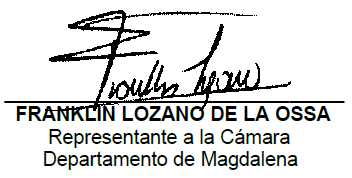 PROYECTO DE LEY____ 2021 CAMARA “POR MEDIO DE LA CUAL SE RECONOCE COMO PATRIMONIO CULTURAL INMATERIAL DE LA NACION EL FESTIVAL PROVINCIANO DE CORDEONES, CANCION INEDITA Y PIQUERIA, DEL MUNICIPIO DE PIVIJAY MAGDALENA Y SE DICTAN OTRAS DISPOSICIONES”ÍNDICE TEXTO PROYECTO DE LEYEXPOSICION DE MOTIVOS				MARCO CONSTITUCIONAL  MARCO LEGAL - PATRIMONIO CULTURAL UNA POLITICA DE ESTADOFUNDAMENTO JURISPRUDENCIALJUSTIFICACION DEL PROYECTOOBJETO DEL PROYECTODESCRIPCION DEL MUNICIPIO DE PIVIJAY CUNA DEL FESTIVAL PROVINCIANO DE ACORDEONES, CANCION INEDITA Y PIQUERIA.Aspectos geográficos, políticos y económicosHistoria de su fundación Aspecto Cultural Municipal  FESTIVAL PROVINCIANO DE ACORDONES, CANCION INEDITA Y PIQUERIA El VallenatoAbel Antonio VillaArtículos de Prensa relacionadosDiscografía Festival provinciano de acordeones, canción inédita y piqueríaIMÁGENESFUNDACION FESTIVAL PROVINCIANO DE ACORDONES, CANCION INEDITA Y PIQUERIATEXTO PROYECTO DE LEYPROYECTO DE LEY No. _____ 2021 CAMARA“POR MEDIO DE LA CUAL SE RECONOCE COMO PATRIMONIO CULTURAL INMATERIAL DE LA NACION EL FESTIVAL PROVINCIANO DE ACORDEONES, CANCION INEDITA Y PIQUERIA, DEL MUNICIPIO DE PIVIJAY – MAGDALENA Y SE DICTAN OTRAS DISPOSICIONES”EL CONGRESO DE COLOMBIADECRETA:Artículo 1. La presente Ley tiene como objetivo, declarar patrimonio cultural inmaterial de la Nación el Festival Provinciano De Acordeones, Canción Inédita y Piquería, del municipio de Pivijay–Magdalena.Artículo 2. Facúltese al Gobierno Nacional a través del Ministerio de la Cultura, para que Incluya en la lista representativa de patrimonio cultural inmaterial – LRPCI – del ámbito nacional, El Festival Provinciano De Acordeones, Canción Inédita y Piquería, del municipio de Pivijay–Magdalena.Artículo 3. Autorizase al Gobierno Nacional, a través del Ministerio de la Cultura, incluir en el Banco de Proyectos del Ministerio de la Cultura, el Festival Provinciano De Acordeones, Canción Inédita y Piquería, del municipio de Pivijay–Magdalena.Artículo 4.  Autorizar al Gobierno Nacional, a través del Ministerio de la Cultura, para que se declare bien de Interés Cultural de la Nación, Plaza de los Gallos, lugar donde se desarrolla el FESTIVAL PROVINCIANO DE ACORDEONES, Canción Inédita y Piquería Abel Antonio Díaz, del municipio de Pivijay–Magdalena.Artículo 5.  Declárese a La Fundación Festival Provinciano De Acordeones, Canción Inédita Y Piquería, del Municipio de Pivijay–Magdalena como la creadora, gestora y promotora Del Festival Provinciano De Acordeones, Canción Inédita y Piquería, del municipio de Pivijay–Magdalena.Artículo 6. El Municipio de Pivijay y/o Fundación Festival Provinciano De Acordeones, Canción Inédita Y Piquería y el Departamento del Magdalena, elaborarán la postulación del Festival Provinciano De Acordeones, Canción Inédita y Piquería, del municipio de Pivijay–Magdalena, a la lista representativa de patrimonio cultural inmaterial y el plan especial de salvaguardia – PES –. Así como, la postulación a la lista indicativa de candidatos a bienes de interés cultural LICBIC y el plan especial de manejo y protección de las actividades y escenarios que se utilizan para la realización del Festival Provinciano De Acordeones, Canción Inédita y Piquería, del municipio de Pivijay–Magdalena.Artículo 7. La Nación a través del Ministerio de la Cultura, contribuirá al fomento, promoción, difusión, conservación, protección y desarrollo del Patrimonio Cultural material e inmaterial del Festival Provinciano De Acordeones, Canción Inédita y Piquería, del municipio de Pivijay–Magdalena.Artículo 8. A partir de la vigencia de la presente Ley, la administración municipal de Pivijay y la administración departamental del Magdalena estarán autorizadas para asignar partidas presupuéstales de su respectivo presupuesto anual, para el cumplimiento de las disposiciones consagradas en la presente ley.Artículo 9. La presente ley rige a partir de la fecha de su promulgación.   Del Honorable Congresista, EXPOSICIÓN DE MOTIVOSVale la pena resaltar que este proyecto de ley se ha radicado en dos oportunidades, la primera el 9 de abril de 2019, y aunque logro su aprobación tanto en la Honorable Comisión Segunda como en la Plenaria de la Cámara de Representantes, fue archivado el 20 de junio de 2020 por tránsito de legislatura. Teniendo en cuenta la importancia del proyecto se radico nuevamente el 27 de julio de 2020, sin embargo no se nombró ponente y también se archivó por tránsito de legislatura el 20 de junio de 2021.Con el ánimo de sacar adelante este importante proyecto, se pone a consideración de la Honorable Cámara de Representantes este proyecto de ley.El Patrimonio Cultural Inmaterial de Colombia es el legado que nos han dejado nuestros ancestros y que quedará como herencia para las nuevas generaciones. Gracias a la conservación del patrimonio cultural de Colombia, se afianza nuestra identidad cultural e histórica, permitiendo el reconocimiento a nivel nacional e internacional que garantiza que se admiren plenamente las maravillas de nuestro país. El Patrimonio Cultural Inmaterial de Colombia se puede definir como “todo el conocimiento, expresión, manifestación y práctica de una comunidad que se transmite de una generación a otra generación que le dan sentido a la identidad, y pertenencia histórica”.Con los objetivos de favorecer el dialogo sobre la protección y salvaguarda de la diversidad cultural humana, asegurar una mayor defensa y difusión del Patrimonio Cultural Inmaterial (PCI) y sensibilizar la población sobre su importancia se creó la Lista Representativa del Patrimonio Cultural Inmaterial de la Humanidad (LRPCIH). Esta lista Representativa, está compuesta por un conjunto relevante de manifestaciones de Patrimonio Cultural Inmaterial, que son incorporadas a un catálogo especial, mediante un acto administrativo de la autoridad competente es así, como la “música vallenata tradicional del Caribe Colombiano”, fue incorporada a esta lista y dentro de los municipios que la representan se encuentra el municipio de Pivijay en el departamento del Magdalena. La incorporación a la lista pretende defender las Lenguas y la tradición oral; el conocimiento tradicional sobre la naturaleza y el universo; las técnicas y tradiciones asociadas a la fabricación de objetos artesanales; las artes populares; los actos festivos y lúdicos y los eventos religiosos tradicionales de carácter colectivo 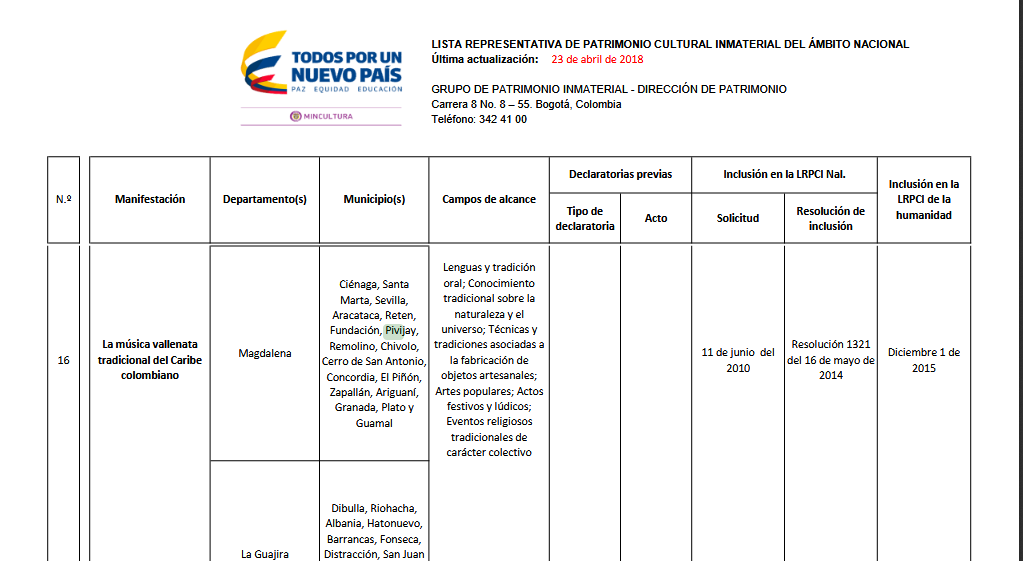 Para lograr la inclusión de cualquier municipio en la Lista Representativa del Patrimonio Cultural Inmaterial, es necesaria la elaboración de un plan especial de salvaguardia, acuerdo social para la identificación, revitalización, documentación, divulgación y protección de las manifestaciones aquí resaltadas.MARCO CONSTITUCIONAL El primer paso que dio Colombia en el camino de la protección del patrimonio inmaterial fue en 1983 cuando acepto la Convención de Patrimonio Mundial de 1972, que reza: “Articulo 1…. A los efectos de la presente Convención se considerará "patrimonio cultural": - los monumentos: obras arquitectónicas, de escultura o de pinturas monumentales, elementos o estructuras de carácter arqueológico, inscripciones, cavernas y grupos de elementos, que tengan un valor universal excepcional desde el punto de vista de la historia, del arte o de la ciencia.- los conjuntos: grupos de construcciones, aisladas o reunidas, cuya arquitectura, unidad e integración en el paisaje les dé un valor universal excepcional desde el punto de vista de la historia, del arte o de la ciencia, - los lugares: obras del hombre u obras conjuntas del hombre y la naturaleza, así como las zonas, incluidos los lugares arqueológicos que tengan un valor universal excepcional desde el punto de vista histórico, estético, etnológico o antropológico.”Cada 2 años se realiza la Conferencia General de la UNESCO que determina los programas y actividades que la Organización llevará a cabo en pro de la protección de los patrimonios del mundo; hace 16 años en la Conferencia General del 17 de octubre de 2003, en el marco de la Convención para la salvaguarda del Patrimonio Cultural Inmaterial se definió este tipo de patrimonio como “los usos, representaciones, expresiones, conocimientos y técnicas, junto con los instrumentos, objetos, artefactos y espacios culturales que les son inherentes y que las comunidades, los grupos y en algunos casos los individuos reconocen como parte integrante de su patrimonio cultural”. La Convención para la Salvaguardia del Patrimonio Cultural Inmaterial señala lo siguiente:“1. Disposiciones generalesArtículo 1: Finalidades de la ConvenciónLa presente Convención tiene las siguientes finalidades:la salvaguardia del patrimonio cultural inmaterial;el respeto del patrimonio cultural inmaterial de las comunidades, grupos e individuos de que se trate;la sensibilización en el plano local, nacional e internacional a la importancia del patrimonio cultural inmaterial y de su reconocimiento recíproco;la cooperación y asistencia internacionales.Artículo 2: DefinicionesA los efectos de la presente Convención,1. Se entiende por “patrimonio cultural inmaterial” los usos, representaciones, expresiones, conocimientos y técnicas –junto con los instrumentos, objetos, artefactos y espacios culturales que les son inherentes– que las comunidades, los grupos y en algunos casos los individuos reconozcan como parte integrante de su patrimonio cultural. Este patrimonio cultural inmaterial, que se transmite de generación en generación, es recreado constantemente por las comunidades y grupos en función de su entorno, su interacción con la naturaleza y su historia, infundiéndoles un sentimiento de identidad y continuidad y contribuyendo así a promover el respeto de la diversidad cultural y la creatividad humana. A los efectos de la presente Convención, se tendrá en cuenta únicamente el patrimonio cultural inmaterial que sea compatible con los instrumentos internacionales de derechos humanos existentes y con los imperativos de respeto mutuo entre comunidades, grupos e individuos y de desarrollo sostenible.2. El “patrimonio cultural inmaterial”, según se define en el párrafo 1 supra, se manifiesta en particular en los ámbitos siguientes:tradiciones y expresiones orales, incluido el idioma como vehículo del patrimonio cultural inmaterial;artes del espectáculo;usos sociales, rituales y actos festivos;conocimientos y usos relacionados con la naturaleza y el universo;técnicas artesanales tradicionales.3. Se entiende por “salvaguardia” las medidas encaminadas a garantizar la viabilidad del patrimonio cultural inmaterial, comprendidas la identificación, documentación, investigación, preservación, protección, promoción, valorización, transmisión –básicamente a través de la enseñanza formal y no formal– y revitalización de este patrimonio en sus distintos aspectos.4. La expresión “Estados partes” designa a los Estados obligados por la presente Convención, y entre los cuales esta esté en vigor.5. Esta Convención se aplicará mutatis mutandis a los territorios mencionados en el artículo 33 que pasen a ser partes en ella, con arreglo a las condiciones especificadas en dicho artículo. En esa medida la expresión “Estados partes” se referirá igualmente a esos territorios.Artículo 16: Lista representativa del patrimonio cultural inmaterial de la humanidad1. Para dar a conocer mejor el patrimonio cultural inmaterial, lograr que se tome mayor conciencia de su importancia y propiciar formas de diálogo que respeten la diversidad cultural, el Comité, a propuesta de los Estados partes interesados, creará, mantendrá al día y hará pública una Lista representativa del patrimonio cultural inmaterial de la humanidad.2. El Comité elaborará y someterá a la aprobación de la Asamblea General los criterios por los que se regirán la creación, actualización y publicación de dicha lista representativa.”Al respecto la Corte Constitucional se pronunció sobre la importancia de la Convención para la Salvaguardia del Patrimonio Cultural Inmaterial la Corte Constitucional en la sentencia C-120 de 2008, así:“La Convención tiene por finalidad el reconocimiento, respecto y salvaguardia del patrimonio cultural inmaterial de la humanidad, cuya producción, preservación, mantenimiento, transmisión y recreación contribuyen a enriquecer la diversidad cultural y la creatividad humana, al tiempo que señala las formas de cooperación y asistencia internacional para el logro de dichos propósitos.”(…) “Esta salvaguardia de las expresiones culturales inmateriales permite proteger las diversas costumbres y cosmovisiones de los grupos humanos asentados en los territorios de los Estados Parte, en especial de aquéllas cuya expresión y transmisión se vale de herramientas no formales (tradiciones orales, rituales, usos, conocimientos de la naturaleza, etc.) y que, por ser en muchas ocasiones expresión de grupos minoritarios, tienen un alto riesgo de perderse o de ser absorbidas por las culturas mayoritarias. Por tanto, el objeto y fines de la Convención, derivados del concepto mismo de salvaguardia que se define en ella (identificación, documentación, investigación, preservación, protección, promoción, valorización, transmisión y revitalización del patrimonio cultural inmaterial -art.2-), se ajusta a los mandatos constitucionales de reconocimiento de la diversidad, protección de las minorías y preservación del patrimonio cultural de la Nación, expresamente consagrados en los artículos 2, 7 y 72 de la Constitución Política.”La Constitución Política de Colombia establece en su artículo 70, que la cultura y sus diferentes manifestaciones “son fundamento de la nacionalidad, que el Estado reconoce la igualdad y dignidad de todas las que conviven en el país y que promoverá la investigación, la ciencia, el desarrollo y la difusión de los valores culturales de la nación.De otra parte, resaltando la importancia que le da el estado a la cultura, la Corte Constitucional en sentencia C-671 de 1999, manifestó: “Uno de los aspectos novedosos de la Constitución de 1991, fue el de consagrar entre los derechos fundamentales el de 'acceso a la cultura de todos los colombianos en igualdad de oportunidades', norma ésta en la cual, además, en forma precisa y de manera indiscutible, expresó el constituyente que 'la cultura en sus diversas manifestaciones es fundamento de la nacionalidad' por eso a continuación la Constitución Política le ordena a las autoridades del Estado promover 'la investigación, la ciencia, el desarrollo y la difusión de los valores culturales de la Nación'. Es decir, en adelante y a partir de la Constitución de 1991, la cultura no es asunto secundario, ni puede constituir un privilegio del que disfruten solamente algunos colombianos, sino que ella ha de extenderse a todos, bajo el entendido de que por constituir uno de los fundamentos de la nacionalidad su promoción, desarrollo y difusión es asunto que ha de gozar de la especial atención del Estado.”En muchos artículos de la Constitución Política se encuentra la protección a la cultura y creencias, por ejemplo: Artículo 1 Estado Pluralista Artículo 2 Protección de las creencias y demás derechos y libertadesArtículo 7 Diversidad cultural de la nación ColombianaArtículo 8 Obligación del Estado de proteger las riquezas culturales de la nación, consagra de manera pluralista y como deber del estado la protección de la cultura como un fenómeno social de carácter diverso y múltiple. Artículo 70, 71 y 72 brindan protección al valor universal de la cultura, la reconocen como derecho fundamental de rango Constitucional y ordena su protección.95 numeral 8 Proteger los recursos culturales y naturales del país y velar por la conservación de un ambiente sano63 le da al patrimonio arqueológico y otros bienes culturales que conforman la identidad nacional el carácter de inalienables, imprescriptibles e inembargables72 declara que el patrimonio cultural de la nación está bajo la protección del Estado y que la ley establecerá los mecanismos para readquirirlos cuando se encuentren en manos de particulares. MARCO LEGAL DEL PROYECTO DE LEY - PATRIMONIO CULTURAL UNA POLITICA DE ESTADO Desde el año 2004 Colombia inicio una aproximación integral a la gestión del patrimonio cultural colombiano, que incorporó la noción de patrimonio cultural inmaterial. Luego de mucho trabajo en el año 2006 se logró que Colombia suscribiera la Convención para la Salvaguardia del Patrimonio Cultural Inmaterial de la Unesco (2003) y la ratificara en 2006, mediante la Ley 1037. Así, se da inicio a la construcción de programas para la protección de cultura y se estableció una política para la gestión, protección y salvaguardia del patrimonio cultural y natural, atendiendo dentro de esta política el patrimonio “inmaterial”.  Entendiendo en este patrimonio expresiones culturales como: Los conocimientos y prácticas relacionados con la naturaleza y el universo Las técnicas artesanales tradicionales. Las tradiciones y expresiones oralesLas formas tradicionales de música, danza y teatroLos usos sociales, los rituales y las festividadesLa Ley General de Cultura (Ley 397 de 1997) es de gran importancia pues incluyo como parte del patrimonio cultural las manifestaciones de cultura inmaterial. Posteriormente, la ley 1185 de 2008 que modificó la Ley General de Cultura fortalece el concepto de patrimonio cultural inmaterial y propone, en uno de sus capítulos, la salvaguardia, protección, recuperación, conservación, sostenibilidad y divulgación del PCI (Patrimonio Cultural Inmaterial), con el propósito de que sirva de testimonio de la identidad cultural nacional, tanto en el presente como en el futuro.En lo referente al Patrimonio Cultural de carácter material e Inmaterial la ley señala lo siguiente: “Artículo 1: Modifíquese el Artículo 4° de la ley 397 de 1997el cual quedará así: Integración del patrimonio cultural de la Nación. El patrimonio cultural de la Nación está constituido por todos los bienes materiales, las manifestaciones inmateriales, los productos y las representaciones de la cultura que son expresión de la nacionalidad colombiana, tales como la lengua castellana, las lenguas y dialectos de las comunidades indígenas, negras y creoles, la tradición, el conocimiento ancestral, el paisaje cultural, las costumbres y los hábitos, así como los bienes materiales de naturaleza mueble e inmueble a los que se les atribuye, entre otros, especial interés histórico, artístico, científico, estético o simbólico en ámbitos como el plástico, arquitectónico, urbano, arqueológico, lingüístico, sonoro, musical, audiovisual, fílmico, testimonial, documental, literario, bibliográfico, museológico o antropológico.”Como se mencionó anteriormente es la ley establece, en desarrollo del Plan Especial de Salvaguardia (PES) la conformación de una Lista Representativa de Patrimonio Cultural Inmaterial (LRPCI), en donde se registran las diferentes manifestaciones culturales para asegurar su fortalecimiento, revitalización, sostenibilidad, promoción, y el buen desarrollo de procesos de protección de este patrimonio. Así mismo, concede un incentivo tributario para quienes inviertan en la salvaguardia de este tipo de patrimonio.En el tema reglamentario, es el decreto 2941 de 2009 “Por el cual se reglamenta parcialmente la Ley 397 de 1997 modificada por la ley 1185 de 2008 en lo correspondiente al Patrimonio Cultural de la Nación de naturaleza inmaterial” y describe como manifestaciones del Patrimonio Cultural Inmaterial las siguientes: “1. Lenguas y tradición oral. Entendidos como vehículo del Patrimonio Cultural Inmaterial, y como medio de expresión o comunicación de los sistemas de pensamiento, así como un factor de identidad e integración de los grupos humanos.2. Organización social. Corresponde a los sistemas organizativos tradicionales, incluyendo el parentesco y la organización familiar, y las normas que regulan dichos sistemas.3. Conocimiento tradicional sobre la naturaleza y el universo. Conocimiento que los grupos humanos han generado y acumulado con el paso del tiempo en su relación con el territorio y el medio ambiente.4. Medicina tradicional.  Conocimientos y prácticas tradicionales de diagnóstico, prevención y tratamiento de enfermedades incluyendo aspectos psicológicos y espirituales propios de estos sistemas y los conocimientos botánicos asociados.5. Producción tradicional. Conocimientos, prácticas e innovaciones propias de las comunidades locales relacionados con la producción tradicional agropecuaria, forestal, pesquera y la recolección de productos silvestres, y los sistemas comunitarios de intercambio.6. Técnicas y tradiciones asociadas a la fabricación de objetos artesanales. Comprende el conjunto de tradiciones familiares y comunitarias asociadas a la producción de tejidos, cerámica, cestería, adornos y en general, de objetos utilitarios de valor artesanal.7. Artes populares. Recreación de tradiciones musicales, dancísticas, literarias, audiovisuales y plásticas que son perpetuadas por las mismas comunidades.8. Actos festivos y lúdicos. Acontecimientos sociales y culturales periódicos, con fines lúdicos o que se realizan en un tiempo y un espacio con reglas definidas y excepcionales, generadoras de identidad, pertenencia y cohesión social.  Se excluyen las manifestaciones y cualquier otro espectáculo que fomente la violencia hacia los animales.9. Eventos   religiosos   tradicionales   de   carácter   colectivo. Acontecimientos   sociales   y ceremoniales periódicos con fines religiosos.10. Conocimientos y técnicas tradicionales asociadas al hábitat. Conocimientos, técnicas y eventos tradicionales relacionados con la construcción de la vivienda y las prácticas culturales asociadas a la vida doméstica.11. Cultura culinaria. Prácticas tradicionales de transformación, conservación, manejo y consumo de alimentos.12. Patrimonio Cultural Inmaterial asociado a los espacios culturales. Este campo comprende los sitios considerados sagrados o valorados como referentes culturales e hitos  de  la  memoria ciudadana” En este caso es evidente que el Festival Provinciano De Acordeones, Canción Inédita Y Piquería, Del Municipio De Pivijay –Magdalena es reconocido como una festividad cultural tradicional de carácter colectivo y participativo y es considerado un evento social periódico y que construye con el paso del tiempo la identidad de los Pivijayeros. FUNDAMENTO JURISPRUDENCIALEste proyecto de ley no ordena gasto alguno del Presupuesto Nacional, por el contrario es respetuoso de la exclusividad y discrecionalidad del Gobierno Nacional  para incluir dentro del Presupuesto Nacional los gastos que se decreten en esta futura Ley, los cuales se incluirán teniendo en cuenta también la disponibilidad de recursos y el plan de inversiones del presente gobierno, esto de acuerdo a lo estipulado en el Artículo 150 numerales 9 y 154, de la Constitución Política, y el Artículo 39 del Decreto 111 de 1996. Lo anterior es ratificado mediante sentencia 196 de 2001 que en sus apartes reza: “8. La Corte Constitucional ha señalado que el Congreso de la República tiene iniciativa en materia de gasto público. En la sentencia C-324 de 1991, la Corporación se pronunció sobre el tema en los siguientes términos: "La Constitución, y tal y como lo ha señalado esta Corporación2, atribuye competencias diferenciadas a los órganos del Estado según los diversos momentos de desarrollo de un gasto público. Así, en relación con la objeción presidencial en el presente caso, es necesario distinguir entre una ley que decreta un gasto y la ley anual del presupuesto, en la cual se apropian las partidas que se considera que deben ser ejecutadas dentro del período fiscal respectivo. Así, esta Corte ha señalado que, salvo las restricciones constitucionales expresas, el Congreso puede aprobar leyes que comporten gasto público. Sin embargo, corresponde al Gobierno decidir si incluye o no en el respectivo proyecto de presupuesto esos gastos, por lo cual no puede el Congreso, al decretar un gasto, “ordenar traslados presupuestales para arbitrar los respectivos recursos”3.  Por ende, el escrutinio judicial para determinar si en este aspecto una ley es o no constitucional consiste en analizar si la respectiva norma consagra “un mandato imperativo dirigido al ejecutivo”, caso en el cual es inexequible, “o si, por el contrario, se trata de una ley que se contrae a decretar un gasto público y, por lo tanto, a constituir un título jurídico suficiente para la eventual inclusión de la partida correspondiente, en la ley de presupuesto”4, evento en el cual es perfectamente legítima."De otra parte, en el proyecto se establece que la administración municipal del municipio de Pivijay y la administración departamental del Magdalena estarán autorizadas para asignar partidas presupuéstales de su respectivo presupuesto anual, para el cumplimiento de las disposiciones aquí consagradas, y que será el Gobierno Nacional quien discrecionalmente adopte el mecanismo de financiación. Desarrollando los principios jurisprudenciales que justifican la concurrencia de la nación y las entidades territoriales en el diseño y desarrollo de programas como lo ha mencionado la Corte Constitucional: "El carácter unitario que el Constituyente le dio al Estado y la vigencia en el mismo de principios como el de la solidaridad y la participación comunitaria, justifican la concurrencia de la Nación y de las entidades territoriales en el diseño y desarrollo de programas y proyectos dirigidos a garantizar el bienestar general y el mejoramiento de la calidad de vida, pues sólo así será posible avanzar en la realización efectiva de principios también de rango constitucional, como por ejemplo el de descentralización y autonomía territorial. "Pretender, como lo manifiesta el demandante que los principios de coordinación, concurrencia y subsidiariedad sólo operen a nivel territorial despojando a la Nación de esa responsabilidad en tanto orientadora de la dinámica de la descentralización, contrariaría el fundamento filosófico en el que se soporta el Estado social de derecho. (Corte Constitucional. Sentencia C-201 de 1998) Por tanto, es claro que, si un bien ha sido declarado como parte del patrimonio cultural de la Nación, corresponderá, en una primera instancia, a las autoridades nacionales regular lo concerniente a su conservación, señalando, si es del caso, su destinación, como parte del plan especial de protección que éste está obligado a diseñar, a efectos de cumplir en debida forma la obligación de protección y conservación que ha impuesto la Constitución. En donde el legislador, en uso de su libertad de configuración, puede determinar, si lo considera necesario, el uso que ha de dársele, pertenezca éste a un particular o a una entidad pública, en razón del interés público o social que tal declaración lleva implícito. Pues, en tratándose del patrimonio cultural departamental, distrital o municipal, la competencia sí está exclusivamente en cabeza de las autoridades territoriales correspondientes, v. gr. los concejos municipales. Obsérvese que la ley 388 de 1997, ley de ordenamiento territorial, en su artículo 58, literal h), determinó como motivo de utilidad pública o interés social la preservación cultural y natural de interés nacional, regional o local, incluidos el paisajístico, el ambiental, el histórico y el arquitectónico. Norma ésta que, en desarrollo del artículo 58 de la Constitución, permite al legislador establecer restricciones al derecho de propiedad que, en los términos del artículo 362 de la Constitución, también ostentan las entidades territoriales sobre sus bienes.Sin embargo, esa misma norma, artículo 58, le impone al Estado la obligación de indemnizar a quien resulte afectado con la limitación al derecho de propiedad, en razón del interés público o general.”Como se observa, el objeto de este proyecto está en concordancia con la Constitución Política como se describe a continuación “Articulo 150 Corresponde al Congreso hacer las leyes. Por medio de ellas ejerce las siguientes funciones: … 9 Conceder autorizaciones al Gobierno para celebrar contratos, negociar empréstitos y enajenar bienes nacionales. El Gobierno rendirá periódicamente informes al Congreso sobre el ejercicio de estas autorizaciones”“Artículo 151: El Congreso expedirá leyes orgánicas a las cuales estará sujeto el ejercicio de la actividad legislativa. Por medio de ellas se establecerán los reglamentos del Congreso y de cada una de las Cámaras, las normas sobre preparación, aprobación y ejecución del presupuesto de rentas y ley de apropiaciones y del plan general de desarrollo, y las relativas a la asignación de competencias normativas a las entidades territoriales. Las leyes orgánicas requerirán, para su aprobación, la mayoría absoluta de los votos de los miembros de una y otra Cámara.“Artículo 154: Las leyes pueden tener origen en cualquiera de las Cámaras a propuesta de sus respectivos miembros, del Gobierno Nacional, de las entidades señaladas en el artículo 156, o por iniciativa popular en los casos previstos en la Constitución.No obstante, sólo podrán ser dictadas o reformadas por iniciativa del Gobierno las leyes a que se refieren los numerales 3, 7, 9, 11 y 22 y los literales a, b y e, del numeral 19 del artículo 150; las que ordenen participaciones en las rentas nacionales o transferencias de las mismas; las que autoricen aportes o suscripciones del Estado a empresas industriales o comerciales y las que decreten exenciones de impuestos, contribuciones o tasas nacionales.“Artículo 287: Las entidades territoriales gozan de autonomía para la gestión de sus intereses, y dentro de los límites de la Constitución y la ley. En tal virtud tendrán los siguientes derechos:Gobernarse por autoridades propias.Ejercer las competencias que les correspondan.Administrar los recursos y establecer los tributos necesarios para el cumplimiento de sus funciones. Participar en las rentas nacionales.”“Artículo 288: La ley orgánica de ordenamiento territorial establecerá la distribución de competencias entre la Nación y las entidades territoriales.Las competencias atribuidas a los distintos niveles territoriales serán ejercidas conforme a los principios de coordinación, concurrencia y subsidiariedad en los términos que establezca la ley.”  “Artículo 355: Ninguna de las ramas u órganos del poder público podrá decretar auxilios o donaciones en favor de personas naturales o jurídicas de derecho privado.El Gobierno, en los niveles nacional, departamental, distrital y municipal podrá, con recursos de los respectivos presupuestos, celebrar contratos con entidades privadas sin ánimo de lucro y de reconocida idoneidad con el fin de impulsar programas y actividades de interés público acordes con el Plan Nacional y los planes seccionales de Desarrollo. El Gobierno Nacional reglamentará la materia.”Por último, cabe resaltar que este proyecto de ley recoge los repetidos pronunciamientos del Ministerio de Hacienda en los que resalta que los proyectos de ley que decretan gasto, solo deben habilitar al Gobierno Nacional para incluirlos en el proyecto de presupuesto.JUSTIFICACION DEL PROYECTOPara el Ministerio de Cultura el Patrimonio Cultural Inmaterial (PCI) son los usos, representaciones, expresiones, conocimientos, saberes y técnicas, junto con la elaboración y tradición de objetos y espacios culturales que les son inherentes a las comunidades, los grupos y en algunos casos los individuos reconozcan como parte integral de su patrimonio cultural. Es como este PCI abarca un vasto campo de la vida social de una comunidad que da sentido, identidad y pertenencia al conglomerado, los usos, representaciones, expresiones, conocimientos y técnicas gracias al sentido de pertenencia se perpetua en la memoria colectiva. El Patrimonio Cultural Inmaterial también abarca instrumentos, objetos, artefactos y espacios culturales que le son inherentes a los mencionados activos sociales.  El Patrimonio Cultural Inmaterial no es estático, y por esta razón al estar expuesto a la “globalización” puede verse amenazado, cambiando las costumbres e incluso corriendo el riesgo de acabado. Las expresiones artísticas como la música y la danza cobran importancia pues transmiten valores de la comunidad y estéticos. Por esta razón la UNESCO se ha interesado desde hace décadas en el reconocimiento, protección y promoción de las manifestaciones culturales del mundo, adelantando programas de salvaguardia, transmisión y documentación de esos PCI, con este fin declaro en el año 2015 el Vallenato como Patrimonio Cultural Inmaterial de la Humanidad. En esa ocasión la UNESTO manifestó:“El vallenato es un género musical tradicional surgido de la fusión de expresiones culturales del norte de Colombia: canciones de los vaqueros del Magdalena Grande, cantos de los esclavos africanos y ritmos de danzas tradicionales de los pueblos indígenas de la Sierra Nevada de Santa Marta. Todas estas expresiones se han mezclado también con elementos de la poesía española y el uso de instrumentos musicales de origen europeo. Nostálgicas, alegres, sarcásticas y humorísticas, las letras de las canciones del vallenato interpretan el mundo a través de relatos en los que se combinan el realismo y la imaginación. Los instrumentos tradicionales del vallenato son tres: la caja (pequeño tambor que se toca con las manos), la guacharaca (pedazo de madera con ranuras que se raspan con un peine de alambre) y el acordeón. Este género musical, que posee cuatro aires principales con esquemas rítmicos propios, se interpreta en festivales musicales específicos y también, esencialmente, en parrandas de familiares y amigos, por lo que desempeña un papel esencial en la creación de una identidad regional común. Además de su transmisión en esas ocasiones, el vallenato es objeto de una enseñanza académica formal. Actualmente, la viabilidad de este elemento del patrimonio cultural afronta una serie de amenazas, en particular las derivadas del conflicto armado existente en el país, exacerbado por el narcotráfico. Además, un nuevo tipo de vallenato está marginando el género musical tradicional y atenuando el papel que éste desempeña en la cohesión social. Por último, cabe señalar que cada vez se usan menos los espacios callejeros para las parrandas vallenatas, con lo cual se corre el peligro de que desaparezca un medio importante de transmisión intergeneracional de los conocimientos y prácticas musicales.”Según la legislación interna, los eventos o festividades culturales tradicionales de carácter colectivo, comprenden acontecimientos sociales periódicos, de carácter participativo. Se realizan en un tiempo y un espacio definidos, cuentan con reglas habituales y excepcionales, y contienen elementos constructivos de la Identidad de una comunidad. En esta definición encuadra claramente en El Festival Provinciano De Acordeones, Canción Inédita Y Piquería, Del Municipio De Pivijay –Magdalena. Mediante la resolución 1321 de 2014 se resolvió incluir la “música vallenata tradicional del Caribe colombiano” en la Lista representativa del patrimonio cultural inmaterial (LRPCI) del ámbito nacional, se aprobó el Plan Especial de Salvaguardia (PES) y el ámbito de aplicación que será en el departamento del Cesar, La Guajira y el Magdalena en los municipios de Aracataca, Ariguaní, Cerro de San Antonio, Chivolo, Ciénaga, Concordia, El Piñón, Fundación, Granada Guama, Pivijay, Plato, Remolino, Retén, Santa Marta, Sevilla y Zapallán. El Festival Provinciano De Acordeones, Canción Inédita Y Piquería,  Del Municipio De Pivijay –Magdalena, cumple perfectamente con los fundamentos materiales y jurídicos, para que se declare Patrimonio Cultural de la Nación,  esta declaratoria permitiría la conservación y  perpetuación de esta festividad, en la que  se manifiesta la cultura de la comunidad del municipio en las generaciones presentes y se espera perpetuar para que las generaciones futuras lo conozcan y disfruten. Con este proyecto pretendemos fortalecer la cohesión social de la cultura caribe y colombiana.OBJETOEl presente proyecto de ley tiene como objetivo fundamental declarar Patrimonio Cultural Inmaterial de la Nación al Festival Provinciano De Acordeones, Canción Inédita Y Piquería, Del Municipio De Pivijay –Magdalena.Adicionalmente que sea incluido en la lista representativa de patrimonio cultural inmaterial del ámbito nacional, con su respectivo plan especial de salvaguardia, acuerdo social para la identificación, revitalización, documentación, divulgación y protección.Aunque “la música vallenata tradicional del caribe colombiano” desde el año 2014 fue incluida en la Lista Representativa De Patrimonio Cultural Inmaterial del ámbito nacional mediante resolución 1321 de 2014, y luego el 1 de diciembre de 2015 fue incluido en la LRPCI de la humanidad, es necesario que las expresiones culturales locales sean reconocidas para así, garantizar su prolongación en el tiempo. Por esta razón al incluirse el Festival Provinciano De Acordeones, Canción Inédita Y Piquería, Del Municipio De Pivijay –Magdalena en la lista representativa de patrimonio cultural inmaterial del ámbito nacional el Festival, se asegura su fortalecimiento, revitalización, sostenibilidad y promoción, pues esta expresión cultural no sólo infunde un sentimiento de identidad y continuidad a los grupos y comunidades, sino que además es un auténtico sentir de la cultura.Esta declaratoria, adicional a la protección que busca de las expresiones culturales y su conservación, contribuiría a un efectivo desarrollo social, económico y cultural del municipio, impactando positivamente a los pobladores y turistas, que podrán reconocer la riqueza natural, cultural, folclórica de la región.DESCRIPCION DEL MUNICIPIO DE PIVIJAY - MAGDALENA CUNA DEL FESTIVAL PROVINCIANO DE ACORDEONES, CANCION INEDITA Y PIQUERIA Aspecto geográfico, Político y económico Pivijay se encuentra ubicado el Departamento del Magdalena y es uno de los seis municipios que conforman la Subregión Rio (conformada por Sitionuevo, Remolino, Salamina, Concordia, El Piñón, Pivijay, Cerro de San Antonio, Pedraza y Zapayán), La cabecera municipal es Pivijay, conformado por 11 corregimientos: Avianca, Las Canoas, Caraballo, Chinoblas, San José de la Montaña (Garrapata), Las Piedras, Media Luna, Carmen del Magdalena, Paraíso, Las Piñuelas y Placitas, y 12 veredas: La Retirada, Cañaveral, Las Colonias, Bella Ena, La Lomita, El Martirio, La Francia, Playón Catalino, La Bodega, Caño Camacho, Loma La Soledad, San Pedro de la Corona.Su extensión territorial es de 1.636 km2, su altura es de 3 msnm y cuenta con una población (según proyección a 2015) de 45.924 habitantes, incluidos 19.201 pobladores urbanos y su temperatura media anual es de aproximadamente 34 grados centígrados. Límites del municipio: por el norte linda con Remolino y Retén, por el sur con Chivolo, Sabanas de San Ángel y El Piñón por el Este con Fundación y Sabanas de San Ángel y por el Oeste con Remolino, Salamina y El Piñón. Según la revista Guía Turística “El área total del marco urbano abarca una extensión de 4.5 km2 aproximadamente. En la actualidad existen 23 calles y 26 carreras, Pivijay ocupa el puesto 7 de los 30 municipios que hay en el departamento y representa un 3,1322% de la población total de este. Está a solo 150 kilómetros de Santa Marta y colinda con los municipios de Remolino, Fundación y Chibolo. Las vías de acceso son terciarias y comunican con Salamina y Fundación.La actividad económica se basa en la ganadería, agricultura, pesca y comercio formal e informal.A nivel de ecoturismo ofrece la Ciénaga de Media Luna, donde se contemplan las maravillas de la naturaleza. También se encuentra el Caño Ciego, lugar donde se proclamó la fundación del municipio. Entre sus patrimonios están la casa La Palestina, la iglesia y la Plaza de los Gallos.”Historia de su fundaciónLos fundadores de Pivijay fueron los españoles José Flórez de Longoria, Juan Valera y Antonio Sánchez, quienes el 30 de mayo de 1774 llegaron con 120 familias procedentes de la Villa del Rosario de Guaimaro y se instalaron en este lugar huyendo de las inundaciones del rio Magdalena. La fundación se efectúo a orillas del Caño Ciego por haber encontrado en este sitio gran números de árboles llamados pivijay, dándole a la población este mismo nombre. Es municipio desde 1.912.También hay otra versión sobre el nombre y es que el nombre Pivijay proviene de un Cacique de la tribu Chimila llamado Pijay o pivijaySegún la crónica “La historia de un pueblo agrícola Pivijay” “El recorrido para ser catalogado municipio es el siguiente: En 1826, la parroquia de Pivijay, se encuentra en la jurisdicción del primer Cantón de la Provincia de Santa Marta. En 1834, la parroquia de Pivijay, se encuentra en la jurisdicción del Cantón de San Juan Bautista de la Ciénaga. En 1853, mediante la Ordenanza No. 7 de diciembre primero, Pivijay es elevado a la categoría de Distrito Municipal, de la Provincia de Santa Marta. En 1876, la Ley No. 339 de septiembre 22, ratifica la existencia del Distrito de Pivijay. En febrero de 1886, el Decreto No. 377, elimina la existencia del Distrito de Pivijay. En 1892, la Ordenanza No. 54 de agosto 18, erige nuevamente al Distrito de Pivijay; ratificado por la Ordenanza No. 74 de 1912.”Aspecto Cultural Municipal Pivijay cuenta con diferentes expresiones culturales como son:El Festival Regional del Canto: se realiza desde el año 2001 bajo la coordinación del especialista Guillermo Pabón Castañeda, tiene las siguientes modalidades: canto vallenato, canto balada y acordeones infantiles, en el canto vallenato se tienen la categoría Infantil, Juvenil y Abierta y en acordeones la categoría Infantil. Su objetivo es descubrir e incentivar nuevos talentos en el canto y en la ejecución e interpretación en los diferentes aires del vallenato de la región, para preservar y afianzar nuestro autenticidad e identidad cultural,La fiesta de San Fernando, festividad religiosa, musical y deportiva, con que últimamente se halaga la imagen del patrono del municipio realizada el 30 de mayo. Festival del bollo de Yuca: Este alimento le da identidad cultural a este sector agrícola, ha adquirido suma importancia entre los pivijayeros, los cuales aprovechan para comer esta delicia a cualquier hora del día acompañado por un suelo salao, chicharrones, carne frita, queso, huevo, o pescado. FESTIVALPROVINCIANO DE ACORDEONES: Es el evento que sin duda representa la identidad cultural de Pivijay, ya que es uno de los pueblos con mayor influencia de la música vernácula, tras ostentar dos coronas profesionales en el Festival de la Leyenda Vallenata con Cristian Camilo Peña y Alberto "Beto" Villa. FESTIVAL PROVINCIANO DE ACORDEONES, CANCIÓN INÉDITA Y PIQUERIA, DEL MUNICIPIO DE PIVIJAY –MAGDALENAEL VALLENATO La publicación todo sobre el vallenato refiere que “El vallenato es un género musical autóctono de la Costa Caribe colombiana, con epicentro en la antigua provincia de Padilla (actuales sur de La Guajira, norte del Cesar y oriente del Magdalena) y una variante importante en la región sabanera de los departamentos de Bolívar, Sucre y Córdoba. Su popularidad se ha extendido hoy a todas las regiones del país y países vecinos como Venezuela y Ecuador. Se interpreta tradicionalmente con tres instrumentos: el acordeón diatónico, la guacharaca y la caja (tambor pequeño de cuero de chivo). Los ritmos o aires musicales del vallenato son el paseo, el merengue, la puya y el son.”El vallenato tradicional fue declarado Patrimonio Cultural Inmaterial de la Nación, por el Consejo Nacional de Patrimonio del Ministerio de Cultura. El 1 de diciembre de 2015 fue incluido en la lista de Patrimonio Cultural Inmaterial de la Humanidad, en la lista de salvaguardia urgente por la Unesco.Gracias a la popularidad e importancia que obtuvo el vallenato, se fundaron diferentes festivales en los que los acordeoneros compiten por el honor de ser declarado el más hábil ejecutor de cada uno de los aires tradicionales. Dentro del vallenato se encuentran las siguientes corrientes: vallenato tradicional, vallenato comercial, vallenato romántico, vallenato de la nueva ola. ABEL ANTONIO VILLAFamoso acordonero y compositor de música vallenata, nació en Tenerife magdalena el 1 de octubre de 1924 y falleció a sus 81 años en Barraquilla el 10 de junio de 2006, a causa de una insuficiencia renal que lo obligaba a practicarse constantemente hemodiálisis.Vivió en el Municipio Pivijay, Departamento Magdalena desde 1963 con su esposa Débora Isabel Cañas y sus 6 hijos: María del Tránsito, Aida Luz, Abel Antonio (QEDP), Julio Miguel, Manuel Salvador “Salo”, y Alfonso de los Milagros. Con Leticia Martínez Argote (hermana de Luis Enrique Martínez Argote “El Pollo Vallenato”) tuvo a Luis Gabriel Villa Martínez “El negrito”. Con otras 7 mujeres tuvo 8 hijos más. De sus hijos salieron músicos: Abel Antonio Villa Cañas (grabó con Ángel Miranda de Ciénaga en 1977), Manuel Salvador Villa Cañas “Salo” con Miguel Herrera De León en 1993 y “El negrito” con Miguel Herrera De León, Jorge Peréz y otros. Abel Antonio Villa Urueta y Julio Miguel también son músicos.Estudió primaria en su pueblo donde tuvo como profesoras a Juana Acosta y Cleotilde Fernández. Luego 6 meses en el Cerro de San Antonio en la escuela de Víctor Fuentes. Parte de la secundaria la hizo en Cartagena en el colegio Manuel Rodríguez Torices, donde se graduó en 1989 honoris causa. En 1942 se fue a Santa Marta a prestar el servicio militar haciendo un receso en la música. Después vivió en Chengue, luego se fue a Barranquilla. Sus padres lo apoyaron desde niño, le compraron un acordeón de dos teclados, fue influenciado por Gilberto Bermúdez y Emir Rosales, luego por su hermano Fabián Villa Villa. Fue discípulo también de Francisco Manuel Rada Batista “Pacho Rada.” A los 12 ya tocaba con maestría.Es reconocido como “el padre del Acordeón” porque fue el primer músico que llevó este instrumento a la grabación comercial. En 1943 lo hizo en acetato y en 1944 en pasta sintética con el Sello Odeón.​ Es un músico que hizo gala y se enorgullecía de su color, el mismo se denomina “El Negro” Abel Antonio.En 1943, Villa fue dado por muerto y velado de cuerpo ausente durante cinco noches, cuando apareció tras andar de juerga por pueblos de la región, anécdota que dio origen a su icónica composición, A raíz de esa experiencia, Abel Antonio Villa se vistió de blanco toda su vida en conmemoración de sus cinco noches de velorio y compuso la famosa canción "La muerte de Abel Antonio". Su legado es tan importante que dejo más de 500 composiciones y 22 discos, gracias a su destacada carrera fue nombrado Rey Vitalicio del Festival de la Leyenda Vallenata y condecorado por el Congreso de la República en 1997.La muerte de Abel AntonioLa muerte de Abel Antonioen mi tierra la sintieron los muchachos,fueron cinco noches que me hicieron de velorio,para mis nueve noches todavía me deben cuatro..Pobrecita madre mía,con mi muerte lo mucho que sufriste,Abel Antonio no muere todavía,Abel Antonio muere cuando Dios lo necesite..Toda la familia mía,mi muerte la lloraban con duda,Abel Antonio llegó a los cinco díasse ha presentado vivo para levantar su tumba..Abel Antonio no llores,que eso le pasa a los hombres;Abel Antonio no te pongas a llorar,que eso le pasa al que sale a caminar..Que caso lastimosoEl que me ha pasado a mí,para que no le pase a otro,yo te lo vengo a decir:Oigan lo que es esto se acaba entre los dosme gana la muerte o me la gano yo,Ay oigan lo que es esto! Se acaba entre los dos,me gana la muerte o me la gano yo..Esta muerte se me acumula,para que este negro muera,que no me cabe sepultura,que yo vivo adentro y estoy afuera.También el legendario Abel Antonio Villa fue el compositor de "El Higuerón", "Amalia Vergara", entre otras.ARTÍCULOS DE PRENSA RELACIONADOS CON EL ARTISTABIOGRAFIA DE ABEL ANTONIO VILLAEl maestro Abel Antonio Villa, nació en el corregimiento de Piedra de Moler, jurisdicción del municipio de Tenerife, Magdalena, el 1 de Octubre de 1924, en el hogar de Antonio Villa Salas y María del Tránsito Villa Barrios, es considerado como el ‘Padre del Acordeón’, porque fue él quien lo llevó por primera vez a la pasta sonora en 1943.De esa primera producción fonográfica, realizada para una disquera de Barranquilla, se hizo popular su obra, ‘La muerte de Abel Antonio’, la cual nació de un suceso que ocurrió, luego de prestar el servicio militar obligatorio, en el que por la muerte de un homónimo suyo, fue declarado muerto y velado de cuerpo ausente.Cuando corría la quinta noche de su novenario, aparece ‘Abelito’, quien estaba de parranda con algunos amigos. Desde entonces, acostumbró a vestir de blanco, en honor a sus cinco noches de velorio.Villa inició en la música desde los 9 años. Su carrera artística deja más de 500 composiciones y 22 discos. Fue tal la importancia del maestro, que fue nombrado Rey Vitalicio del Festival de la Leyenda Vallenata y condecorado por el Congreso de la República en 1997.De su repertorio se destacan temas como ‘El higuerón’ (grabado por Rafael Orozco, del Binomio de Oro), ‘Amalia Vergara’, ‘La muerte de Abel Antonio’ (grabado por Alfredo Gutiérrez), ‘El pleito’, ‘Yo tengo mi Candelaria’, ‘Ana María’, ‘Los amores de Zoila’, ‘La camaleona’, ‘Isabel Martínez’, entre muchos otros.LA SEGUNDA MUERTE DE ABEL ANTONIOCuando en Valledupar se alistan para hacerle un homenaje al maestro Rafael Escalona, otro juglar de la música del acordeón, Abel Antonio Villa, padece en vida el mal del olvido.Nadie conoce a Abel Antonio Villa en la ciudadela 20 de Julio en Barranquilla. Marisol, ama de casa de unos 50 años, sale al callejón de casas apretadas y mira alrededor de las calles destapadas tratando de recordar si ha visto a alguien con aspecto de compositor. "¿Acordeonero?, pregunta. Ella ha escuchado que una familia Villa se mudó hace poco por la cuadra. "Pregunten tres casas más adelante, a lo mejor allá conocen quién es"."¿Villa? No es un futbolista que jugaba en Junior", responde más adelante Armando, un tendero de esquina mientras un vecino que escucha al despistado intercede. "Conozco sus canciones, pero el único que vive cerca del estadio es Aníbal Velásquez". Después de darle varias vueltas sin fortuna, una persona asegura que lo conoce pero que desde hace varios meses no lo ha vuelto a ver. De hecho, Abel Antonio se había mudado hacía un año de este barrio en el sur de Barranquilla, por donde pasó como una sombra sin que nadie supiera quién era ese campesino moreno de sombrero alón que en una época se paseó por el Caribe con sus sones y merengues al ritmo del acordeón.SEMANA lo encontró en la casa de uno de sus 14 hijos reponiéndose de una penosa enfermedad que lo ha alejado por más de seis años del mundo de las cajas, guacharacas y acordeones.Hace 50 años Abel Antonio Villa era una celebridad; en una Jirafa publicada en El Heraldo en 1950 Gabriel García Márquez decía refiriéndose a Abel Antonio Villa: "Nunca falta un Bovea que cante bien, pero sin ese sentido poético, sin ese desgarro sedimento de nostalgia que convierte en materia de pura belleza las composiciones de Pacho Rada, de Abelito Villa y de Rafael Escalona" y continúa "...un juglar del río Cesar no canta porque sí, ni cuando le viene en gana, sino cuando siente el apremio de hacerlo después de haber sido estimulado por un hecho de la vida real. Exactamente como el verdadero poeta. Exactamente como los juglares de la mejor estirpe medieval".Fue precisamente por una de esas travesías que lo dieron por muerto, lo iban a enterrar vivo cuando estaba de parranda -como dice su canción-, fueron cinco días de velorio que él aprovechó para componer un merengue inmortal.Abel Antonio recuerda que organizaron expediciones para buscarlo a lo largo del río Magdalena: "Papá era delicado con sus hijos, organizó una búsqueda por los sitios en donde me habían visto, por río y en mula; a los tres días se tranquilizó porque en Magangué le dijeron que había pasado por allí tocando el acordeón, siguió sabana arriba y en San Juan Nepo nos reencontramos y nos quedamos varios días de parranda celebrando mi resurrección, de allí nació la canción". (Abel Antonio no llores, que eso le pasa a los hombres. Abel Antonio no te pongas a llorar, que eso le pasa al que sale a caminar).Desde los 9 años tocaba el acordeón y a los 14, con el instrumento al hombro y en el lomo de un burro, compuso Mi Candelaria, su primera canción. Después se hizo célebre con piezas como La muerte de Abel Antonio, El ramillete, Las cosas de las mujeres, La respuesta y Mi negra linda. Aníbal Velásquez recuerda que por su leyenda él aprendió a tocar el instrumento al son de El ramillete, "cuando la música de acordeón era poco escuchada y se le consideraba como corroncha".Sesenta años después las nuevas generaciones lo dejaron de buscar y en momentos en los que el Magdalena Grande se apresta a celebrar una versión más del Festival de la Leyenda Vallenata en el que se rendirá homenaje a Rafael Escalona, a 'Colacho' Mendoza, otro de sus juglares padece su segunda muerte, la del olvido. Abel Antonio Villa dejó de caminar y parrandear desde hace seis años, cuando varios infartos cerebrales lo tuvieron al borde de la muerte, algo que lo obligó a guardar reposo de sus días de parrandero y mujeriego, llegando un momento en el que ni siquiera podía tocar el acordeón."Por la enfermedad me están olvidando, pero todavía me resisto a morir, tengo 30 canciones inéditas; aun así, no me tienen en cuenta para grabar", asegura. Este juglar nació hace 80 años en Piedras de Moler, un corregimiento del municipio de Zapayán (Magdalena), en la ribera del río y en donde él, Luis Enrique Martínez y Andrés Landeros, entre otros, embrujaban a todo el mundo con sus sones, merengues y puyas.La voz de Abel Antonio Villa no es la misma, esa que ha sido grabada y prolongada en varias antologías como el ABC del vallenato. La enfermedad le afectó la articulación de las palabras, pero cuando se trata de canciones recobra la lucidez de su voz grave. "Hay muchos que están disfrutando del folclor, mientras los que le hemos dado tanto no tenemos reconocimiento, así lo hicieron con Enrique Martínez y Andrés Landeros. Por ejemplo, participábamos en los festivales y nunca ganábamos, por eso no volví a participar, era un monopolio de los nacidos en Valledupar".Villa vive de lo poco que le dieron las 500 canciones que compuso; la enfermedad hizo que perdiera lo poco que había logrado ahorrar, su ganado y sus tierras. Desde entonces perdió la motricidad en su mano izquierda y tiene dificultades en el habla, "no aguanto por la desesperación y por la nostalgia, lloro como un niño, para mí ponerme un acordeón en el pecho era un orgullo, me transformaba y ahora no puedo soportar al ver esas parrandas, no espero el día en el que pueda volver a tocar", dice.Ir al festival era un fiasco, "no ganaba el que supiera tocar sino el que estaba en la rosca; conmigo no lo pudieron hacer porque sabían de mis capacidades, yo hago mis hijos -refiriéndose a sus canciones-, y yo mismo los he criado, yo fui el primero en Colombia, yo civilicé el acordeón".Sostiene que "el vallenato es el hijo de la ballena"; para él existe la música del acordeón. "La nombraron así en honor a mi compadre Rafael Escalona y Consuelo Araújo, pero nadie recuerda que fui el primero en tocar la música de acordeón, la pueblerina, y no sé de vallenato; hoy en día la música la tienen monopolizada, no son creativos, no dicen nada". Esa rivalidad se ve reflejada en una canción que Villa compuso en la década de los 50, con la que retaba a los hijos de Valledupar: "Los vallenatos tocan el bajo, les llevo ventaja porque toco la lira. Si se meten conmigo, todos pasarán trabajo. Todavía estoy vivo y soy Abel Antonio Villa".Hoy, en medio del frenesí que ha despertado el nuevo vallenato interpretado por Carlos Vives, Diomedes Díaz, los Hermanos Zuleta y los llamados exponentes del "lloranato", Villa defiende la vieja guardia y la tradición que impusieron compositores como él, evoca épocas en las que el acordeón y los juglares eran los reyes del Magdalena Grande.Villa sólo espera que, así como le ha resistido a la muerte, pueda ganarle la batalla al mal del olvido con un acordeón en el pecho. "Por eso no me siento olvidado porque todavía tengo vivencias que contar dentro del folclor".ABEL ANTONIO VILLA Y SUS CINCO NOCHES DE VELORIOFélix Carrillo Hinojosa*Con escasos catorce años, Abel Antonio Villa decidió que su suerte estaba en hacerse acompañar de un acordeoncito color cenizo y empezar a repetir las historias que escuchaba por ahí. Semblanza vallenata.Su apariencia no era la de un músico común y corriente. Eso hizo que Abel Antonio Villa Villa se diferenciara de todos los demás artistas de su generación. Vestido de lino color blanco, un sombrero de fieltro, unos ademanes de lord inglés y una prosa que quien no lo conocía podía pensar que estaba frente a un hombre de una gran formación académica. Esa inteligencia natural lo hizo recorrer caminos de herradura en compañía de su hermano mayor Fabián, de los músicos Julio Bovea Fandiño y Virgilio Riascos, con quienes conformó su primer grupo musical.Es la historia especial de un hombre que nació en Piedras de Moler, en la Ciénaga de Zapayán, en el Municipio de Tenerife, territorio del Magdalena Grande un 1º. de octubre de 1924 en el hogar de Antonio Villas Salas y María del Tránsito Villa Barrios. Su estudio de primaria le dio todo el bagaje necesario para construir un nombre que tiene sello propio. Era el mismo niño de escasos tres años que escuchó las notas de un acordeoncito de una hilera ejecutado por Gilberto Bermúdez.Ese sonido lo persiguió hasta la adolescencia, cuando le compró un acordeón por seis pesos a Francisco Rada Batista, músico de profesión y legendario de esa región, quien tenía una especie de estación musical conocida como El Colegio, en la que dictaba clases y arreglaba los instrumentos.Con escasos catorce años, Abel Antonio Villa decidió que su suerte estaba en hacerse acompañar de un acordeoncito guacamayo color cenizo y empezar a repetir como un sonsonete sin fin las melodías de personas anónimas que llegaban, tocaban y se iban como un fantasma.  Así nació su vocación natural de reproducir con música todos los pasajes que vivía o le contaban quienes iban o venían de los distintos caseríos de un territorio incomunicado. Ahí es donde su figura se consolida como la de un trashumante cantor y ejecutante del acordeón que va relatando, como cualquier trovador o juglar, hechos reales y los que no existían se los inventaba, pero siempre con el ingrediente sonoro de la música.Esa crónica o reportaje del tiempo, solo tenía validez siempre y cuando viniera de primera mano de una fuente musical que tuvo en Abel Antonio Villa Villa, a un colón incansable y guerrero, que se defendió de los más acérrimos contrincantes con la mejor de sus armas: su canto, canciones y su acordeón.Pero, ¿quién es ese hombre de color moreno, mirada fija, talla imponente y de trato fino? Ese misterio solo lo pueden descifrar las respuestas que tenía, aún sin interrogatorio previo. Era como el mecanismo preparado que exponía y que le dio excelentes resultados frente a sus colegas. Mientras ellos se metían en lo más profundas de nuestras montañas y valles, huyéndole al encuentro con otros mundos, él se abrió paso a grabar y contar esas historias que eran de todos, pero que las hizo suya hasta el final de sus días.Recordamos un fragmento de una entrevista realizada al maestro Abel Antonio Villa, quien murió el 10 de junio de 2006.¿Cómo era esa música cuándo usted comenzó?Era silvestre. Los cantos no tenían dueño. No valían nada. No tenían nombre, quienes la tocaban eran personas que todo el día trabajaban por la comida y una muda de ropa. A esa gente la sentaban en un rincón, le daban ron y a tocar. El músico en esa época no significaba nada en la parte social, mucho menos económicamente. A mí me tocó irme, cuando me inicié con mi hermano Fabián, a la finca de los hacendados a tocarles durante días que se convertían en meses. A veces, dábamos con potentados generosos, pero la mayoría nos trataba como lo que éramos, unos músicos que tocábamos un folclor sin valor y tener conocimiento de lo que podía pasar.¿A qué músicos conoció en su niñez que lo influenció?Para mi fortuna, encontré a Gilberto Bermúdez, de él recibí mis primeras clases en el aprendizaje del acordeón a los nueve años. A “Pacho” Rada Batista, quien fue mi profesor y al que le compré mi primer acordeón. Juacho Polo Valencia, un acordeonero y compositor de respeto. Sebastián Guerra, un músico de Rincohondo, que tocaba puro merengue. Nildo Peña y Carlos Araque. A otros les oía el renombre y vine a conocerlos mucho tiempo después como Luís Pitre, Daniel Hernández, Emiliano Zuleta Baquero, Lorenzo Morales, Juancito Granado, Juan y Pablo Rafael López.¿Es cierto que a usted le hicieron cinco noches de velorio?Es una historia triste y alegre. Resulta que un señor que había muerto en el banco tenía el mismo nombre mío. Estaba recién salido del ejército y me fui a tocar a unos pueblos. En esa correría duré varios días. No sabía lo que había pasado, cuando llegué al banco me enteré de que el alcalde de mi pueblo había puesto un Marconi preguntando si en verdad el muerto era Abel Antonio, noticia que fue confirmada. Mi familia decidió hacerme las nueve noches, pero al quinto día llegué a donde mi gente, toda cerrada de luto que no salían de su asombro al verme vivo y cantando, esa tristeza fue cambiada por varios días de parranda. De ese hecho surgió La muerte de Abel Antonio o Cinco noches de velorio.Pero ese canto es una alegoría a la muerte, ¿qué piensa de ella?Eso es lo único real que uno tiene. Lo demás es vanidad. Por eso he sido un hombre que le he inculcado a mis hijos que la plata no lo es todo en la vida. Que es bueno conseguirla, pero es mejor cuidarla y poder servirle con ella a quien esté necesitado. He procurado vivir acorde con mis circunstancias, siempre dando ayuda a todo el que ocupa a mi persona. Uno no se lleva nada. Por eso creo que he construido de la mejor manera un nombre y dejar el recuerdo de mi canto, mis canciones y las notas de mi acordeón.Cuando usted surge en la música le tocó enfrentarse a importantes músicos de la región del Magdalena Grande. ¿Quiénes fueron ellos y cuál fue la razón de esas piquerías?Uno de los primeros que me retó fue mi maestro “Pacho” Rada, quien no aceptaba mi fama y trataba de menospreciarme. Él me hizo un canto que decía: “viste de paño y corbata, pero es a costillas mías”. Porque él aseguraba que toda la música que tocaba no era mía. A lo que le respondí: “mejor que esté metido en la montaña y no salga a pasar pena a las ciudades”. Otro fue el gran maestro de la composición José Benito Barros. Él creía que, porque ya había grabado y sus canciones empezaban a adquirir reconocimiento, nosotros los que tocábamos acordeón no podíamos tener renombre. Recuerdo el verso que me echó: “que un negro maluco no puede con mi talento”. Ese encuentro duró muchos años, al igual que el sostenido con mi compadre Luis Enrique Martínez, al que le dije en un verso “hay un zorro vallenato metido allá en la montaña” y él me respondió: “Abel Antonio a mi me trata de zorro, oigan mis amigos, pero él será gallina”. Con Emiliano Zuleta Baquero en 1950 tuve una dura contienda en la gallera de Villanueva, Guajira, que duró un día completo.Muchos aseguran que la mayoría de sus creaciones, pertenecen a otros autores, ¿qué hay de cierto en ello?La música conocida como vallenata no tenía el valor económico y social como la tiene ahora. Los cantos eran de uno y no eran. Cuando llegaba un músico a la región nuestra, traía sus cantos y al pasar el tiempo, se tomaban y se modificaban. Igual pasaba cuando íbamos a donde ellos. Todos los músicos y compositores vivimos esa etapa, incluso el maestro Escalona, quien frente a nosotros era el más preparado, tomó muchas músicas que estaban perdidas en las veredas y caseríos nuestros. Cuando me tocó grabar, muchas canciones que no eran mías me tocó dejarlas a mi nombre, porque eran de campesinos que nunca los volví a ver y vine a saber del derecho de autor fue hace como diez años. Como uno recorría tanto pueblo, encontraba esa música en voces que no eran sus dueños y ¿cómo hacía uno para buscar a sus autores?Al maestro Abel Antonio Villa Villa lo vi por última vez en un homenaje que el artista Vetto Gálvez organizó para varios valores de la música vallenata. Llegó elegante, como siempre, vestido de negro y una gabardina. A su alrededor, un séquito de amigos y familiares lo instaban a tocar su acordeón.Esa noche, su voz y sus dedos cansados dejaron entrever sus serios quebrantos de salud. Ya no era el mismo que no se quedaba quieto ante cualquier contendor. Su mirada perdida en el silencio de la noche, cuyas luces intermitentes daban una rara sensación de despedida, le dijo adiós y no lo volví a ver más.Un día de esos, que uno no espera, supe que murió. Me dio dolor, pero entendí que un hombre como él no debe ser recordado con tristeza. Por eso cada vez que quiero hablar con él, me siento en un taburete y empiezo a escuchar su obra, su voz y su acordeón, y siento cómo su música me relata, sus pasos de guerrero curtido en la que libró mil batallas en procura de construir un nombre para una expresión folclórica que nacía y, ante todo, para defender sus sueños.* Escritor, periodista, compositor, productor musical y gestor cultural.SENADO RINDIÓ HOMENAJE PÓSTUMO A ABEL ANTONIO VILLAEl reconocimiento se hizo por dedicar su vida al beneficio de la cultura del país.Bogotá D.C. octubre 30 de 2018 (Prensa Senado). - Por iniciativa del Primer Vicepresidente del Senado, Eduardo Pulgar (Partido de la U), y del legislador Richard Aguilar (Cambio Radical), la Mesa Directiva de la corporación rindió homenaje póstumo al Maestro Abel Antonio Villa (Q.E.P.D), como exaltación y reconocimiento a su vida y obra en beneficio de la identidad cultural del país.El senador Pulgar manifestó que Abel Antonio dejó un legado cultural para las nuevas generaciones del folclor colombiano. "Él representó nuestra identidad y nuestras raíces. Me siento orgulloso de hacer entrega de este merecido reconocimiento, a quien enalteció a nuestro país en las esferas internacionales”.El congresista hizo entrega de la distinción a Aída Luz Villa, hija de Abel Antonio Villa y abuelo del senador Richard Aguilar. La señora Aída Luz expresó: “Las canciones de mi padre se han escuchado en todo el mundo. Él le cantó al amor y hoy todas esas canciones las tenemos grabadas en nuestros corazones”.También participó activamente de este sentido homenaje, el reconocido exponente del folclor vallenato y cantautor Alfredo Gutiérrez, quien, en el momento de interpretar las canciones de Abel Antonio Villa, manifestó todo lo que significó la amistad entre ambos. "Él fue mi maestro y la escuela de todos los cantantes del género valllenato. Siempre lo recordaremos. Fueron muchos los momentos vividos. Fue un hombre muy sencillo y dedicado al folclor”.Por su parte, el senador Richar Aguilar y nieto de Abel Antonio Villa, dijo que desde pequeño su abuelo le auguró muchas bendiciones en su vida.  “Y así ha sido. Gracias a Dios y a las bendiciones de mi abuelo, a quien lo llevo en mi corazón, le he podido servir a mi país. Agradezco este reconocimiento, a quien dedicó su vida para engrandecer a nuestra cultura”.Abel Antonio Villa, oriundo del corregimiento de Piedras de Moler, del municipio de Tenerife, departamento del Magdalena, fue reconocido como el padre del acordeón. Se inició desde muy temprana edad a interpretar y componer la música de acordeón.Llevó el folklor vallenato a escenarios internacionales, como al Carnaval de la ciudad de Panamá, Costa Rica, México, Estados Unidos, España, entre otros países, donde mostró su estilo musical y la riqueza de éste género colombiano, recibiendo reconocimiento por sus actuaciones.Abel Antonio grabó más de 800 discos, entre los que se encuentran 'la muerte de Abel Antonio' y 'el Higuerón'. Además, fue nombrado Rey Vitalicio del Festival de la Leyenda Vallenata.SENADO RINDIÓ HOMENAJE PÓSTUMO A ABEL ANTONIO VILLA EXALTANDO SU LEGADO AL FOLCLOR COLOMBIANOLa mesa directiva del Senado rindió un homenaje póstumo al maestro Abel Antonio Villa, fallecido en 2006, como exaltación y reconocimiento a su vida y obra en beneficio de la identidad cultural del país. El reconcomiendo fue recibido por Aída Luz Villa, hija de Abel Antonio Villa y abuelo del senador Richard Aguilar.Las canciones de mi padre se han escuchado en todo el mundo. Él le cantó al amor y hoy todas esas canciones las tenemos grabadas en nuestros corazones”, dijo la hija de Villa.El senador Eduardo Pulgar indicó que Abel Antonio Villa "representó nuestra identidad y nuestras raíces. Me siento orgulloso de hacer entrega de este merecido reconocimiento, a quien enalteció a nuestro país en las esferas internacionales”.Manifestó que Abel Antonio dejó un legado cultural para las nuevas generaciones del folclor colombiano.El senador Richard Aguilar y nieto de Abel Antonio Villa, dijo que desde pequeño su abuelo le auguró muchas bendiciones en su vida. “Y así ha sido. Gracias a Dios y a las bendiciones de mi abuelo, a quien lo llevo en mi corazón, le he podido servir a mi país. Agradezco este reconocimiento, a quien dedicó su vida para engrandecer a nuestra cultura”, sostuvo.En el homenaje, el reconocido exponente del folclor vallenato y cantautor Alfredo Gutiérrez manifestó sobre Abel Antonio: "Él fue mi maestro y la escuela de todos los cantantes del género valllenato. Siempre lo recordaremos. Fueron muchos los momentos vividos. Fue un hombre muy sencillo y dedicado al folclor”.Abel Antonio Villa era oriundo del corregimiento de Piedras de Moler, del municipio de Tenerife, Magdalena y fue reconocido como el padre del acordeón.En la reseña leída en el homenaje se destaca que "llevó el folklor vallenato a escenarios internacionales, como al Carnaval de la ciudad de Panamá, Costa Rica, México, Estados Unidos, España, entre otros países, donde mostró su estilo musical y la riqueza de éste género colombiano, recibiendo reconocimiento por sus actuaciones".Abel Antonio Villa grabó temas como 'la muerte de Abel Antonio' y 'el Higuerón'. Además, fue nombrado Rey Vitalicio del Festival de la Leyenda Vallenata.DISCOGRAFÍA El higuerón:Ah,no busques negra, que yo me mueracomo me dejas, pasando penas(Bis).Debajo del higuerón, debajo del higuerondebajo del higueron, donde siempre te esperaba(Bis).Allí me diste tu amor, yo también mi amor te daba(Bis)llora, llora corazón, dale un consuelo a mi almadebajo del higueron, donde siempre te esperaba.No busques negra, que yo me mueracomo me dejas, pasando penas(Bis).Debajo del higueron, debajo del higuerondebajo del higueron, hay dos ramos de claveles(Bis).Debes de cuidar mi amor, sino lo cuidas lo pierdes(Bis),dice un adagio de amor, que el que no cela no quieredebajo del higueron, hay dos ramos de claveles.No busques negra, que yo me mueracomo me dejas, pasando penas(Bis).[Oye Rafa, y esa chica es un paquete,pa' que te voy a contar chiche y como te tiene?]Ay, me tiene entusiasma'ome tiene enamora'o,me tiene alborota'o,me tiene acoquina'o,la voy a cortar, sua, sua, sua, con la tijera, la voy a cortar(Bis),me tiene esmigaja'o,me va volver encholla'o,me tira pa' este la'o,y me deja pica'o,me tiene abochorna'o y sigo enamora'o,me tiene ajue, yo no sé como va a hacer conmigo,este es azuquita hasta el lunes.Cuando me muera: A Mi Me Dio Sentimiento, A Mi Me Dio Sentimientoa Mi Me Dio Sentimiento Dormir Sobre Un Cabezotecuando Muera Que Entierren Mi Cuerpopero Afuera Se Queda Mi Nombre (bis)primero Entierran Mi Cuerpoy Afuera Dejan Mi Nombre (bis)vale Mas Que No Lo Fuera, Vale Más Que No Lo Fueravale Mas Que No Lo Fuera Como Todo El Mundo Sabepero El Día Que Diomedes Se Muerasolo Queda La Fama En La Calle (bis)y Solo Queda La Fama En La Calleel Día Que Papi Se Muera (bis)y Según El último Diagnostico Medico, Jajaja (que Sucede, Cacique)por Ahora La Muerte Tendrá Que Esperar, Tendrá Que Esperar… Aleluyaaaaa!!!primero Entierran Mi Cuerpoy Afuera Dejan Mi Nombrey Afuera Dejan Mi Nombreporque Primero Entierran Mi Cuerpoverrrga Ay Diomedes Mmm Ay Diomedes…cotorrita Real Visto De Verde Y Soy Liberal, Cunda, Cunda, Cunda…primero Entierran Mi Cuerpoy Afuera Dejan Mi Nombre (bis)bueno, Les Voy A Echar Un Cuentoresulta Que El Papa Del Huevo, Es El Galloy El Día Que Conoció A Su Hijo, Vio A La Gallina Poniendo El Huevosabe Lo Que Le Dijo, Colóquese Otra Vez… CocorocóooooÁLBUMESAbel Antonio Villa Villa:  CONSUÉLAME CORAZÓN Y OTROS ÉXITOS DE 1965 INDUSTRIAS FONOGRÁFICAS SELLO VERGARA LP 190Abel Antonio Villa Villa:  LOS PIONEROS DEL ACORDEÓN 1967 LOS PIONEROS DEL ACORDEÓN 1967 DISCOS FUENTES DE LUJO LP 400042Abel Antonio Villa Villa:  LA CAMALEONA 1968 DISCOS PHILIPS COLOMBIA S.A. POLYDOR MONOFÓNICO 608649Abel Antonio Villa Villa:  PÁJARO SINSONTE 1968 DISCOS PHILIPS COLOMBIA S.A. POLYDOR MONOFÓNICO 608650Abel Antonio Villa Villa:  RECÓGETE! (CON ALFREDO DE JESÚS GUTIÉRREZ VITAL) 1971 CODISCOS COSTEÑO LDZ 20480Abel Antonio Villa Villa:  LOS TRES GRANDES DEL ACORDEÓN VALLENATO VOL2 (VARIOS ARTISTAS) 1971 CODISCOS COSTEÑO LDZ 20492Abel Antonio Villa Villa:  LOS CARASUCIAS LAS CANAS DE MI VIEJA (CON ALFREDO DE JESÚS GUTIÉRREZ VITAL) 1972 CODISCOS COSTEÑO LDZ 20510Abel Antonio Villa Villa:  SONEROS VALLENATOS 1975 DISCOS FUENTES ESTÉREO 201026 MONOFÓNICO 301026Abel Antonio Villa Villa:  EL PADRE DEL ACORDEÓN 1979 FM DISCOS Y CINTAS LIMITADA LP 2019Abel Antonio Villa Villa:  CLÁSICOS DEL VALLENATO (VARIOS ARTISTAS) 1985 DISCOS CBS COLUMBIAAbel Antonio Villa Villa:  MEMORIAS (CON MANUEL SALVADOR VILLA CAÑAS) 1990 ¿CASA DISQUERA?Abel Antonio Villa Villa:  DEL MAGDALENA GRANDE 13 ÉXITOS 1995 DOMUS LIBRIAbel Antonio Villa Villa: JUGLAR DEL MAGDALENA GRANDE 12 ÉXITOS 1995 DOMUS LIBRIEN VIVOAbel Antonio Villa Villa: EN VIVO 1990 SELLO PERSONAL (16 TEMAS)INÉDITASAbel Antonio Villa Villa  INÉDITAS 1943 1943 ONDINA FONOGRÁFICA COLOMBIANA LIMITADA (8 temas)Abel Antonio Villa Villa: ABELITO VILLA CON GUILLERMO BUITRAGO Y SUS MUCHACHOS 1944 ONDINA FONOGRÁFICA COLOMBIANA LIMITADA (3 temas)Abel Antonio Villa Villa: ACORDEONES SABANEROS (VARIOS ARTISTAS) 1968 DISCOS FUENTES ESTÉREO 200421 MONOFÓNICO 300421 (1 tema)Abel Antonio Villa Villa: PURO VALLENATO (VARIOS ARTISTAS) 1973 DISCOS FUENTES ESTÉREO 200829 MONOFÓNICO 300829 (1 tema)Abel Antonio Villa Villa: ORIGINALES DE LA PROVINCIA (VARIOS ARTISTAS) 1989 DISCOS AVA MONOFÓNICO 142411 (3 temas)Abel Antonio Villa Villa:CUMBIAS, CUMBIAS, CUMBIAS (VARIOS ARTISTAS) 1994 DISCOS FUENTES CD D10327 (1 tema)Abel Antonio Villa Villa: LOS GRANDES DEL VALLENATO VOLUMEN 02 (VARIOS ARTISTAS) 1996 DISCOS FUENTES CD D10492 (2 temas)Abel Antonio Villa Villa: TRIBUTO A ESCALONA POR SUS MEJORES INTÉRPRETES (VARIOS ARTISTAS) 2009 DISCOS FUENTES CD D11749 (1 tema)RECOPILACIONES Y VARIADOSAbel Antonio Villa Villa  LOS TRES GRANDES DEL ACORDEÓN VALLENATO VOL1 (VARIOS ARTISTAS) 1971 CODISCOS COSTEÑO LDZ 20470Abel Antonio Villa Villa  LOS REYES DEL VALLENATO VOL 01 (VARIOS ARTISTAS) 1972 CODISCOS DE ORO LDD 50014Abel Antonio Villa Villa  LOS REYES DEL VALLENATO VOL 02 (VARIOS ARTISTAS) 1977 CODISCOS DE ORO ELDD 50205Abel Antonio Villa Villa REALEZA VALLENATA VOL03 1979 DISCOS PHILIPS COLOMBIA DISCOS FONTANA 6346141Abel Antonio Villa Villa  CANTOS ORIGINALES DE LEGENDARIOS VALLENATOS (VARIOS ARTISTAS) 1985 DISCOS FUENTESAbel Antonio Villa Villa  LOS REYES DEL VALLENATO (VARIOS ARTISTAS) 1991 ¿CASA DISQUERA?Abel Antonio Villa Villa  CUMBIAS, CUMBIAS, CUMBIAS (VARIOS ARTISTAS) 1994 DISCOS FUENTES CD D10327Abel Antonio Villa Villa:  LOS GRANDES DEL VALLENATO VOLUMEN 02 (VARIOS ARTISTAS) 1996 DISCOS FUENTES CD D10492Abel Antonio Villa Villa:  CANTOS ORIGINALES DE LEGENDARIOS VALLENATOS (VARIOS ARTISTAS) 1996 DISCOS FUENTES CD E30010Abel Antonio Villa Villa:  HISTORIA DEL VALLENATO EN EL SIGLO XX VOL01 A VOL03 (VARIOS ARTISTAS) 1998 DISCOS FUENTES CD J00006Abel Antonio Villa Villa:  LOS JUGLARES DEL VALLENATO Y SUS VOCES INOLVIDABLES (VARIOS ARTISTAS) 2005 DISCOS FUENTESAbel Antonio Villa Villa: RESCATANDO LOS ÉXITOS DE LONG PLAY 2006 DISCOS FUENTES CD D11579 Abel Antonio Villa Villa: 50 ÉXITOS REYES Y JUGLARES (VARIOS ARTISTAS) 2007 DISCOS FUENTES MP5018Abel Antonio Villa Villa:   COLECCIÓN 100 ÉXITOS JUGLARES DEL SIGLO (VARIOS ARTISTAS) 2009 DISCOS FUENTESAbel Antonio Villa Villa: COLECCIÓN DIAMANTE 50 ÉXITOS JUGLARES DEL VALLEANATO (VARIOS ARTISTAS) 2010 DISCOS FUENTES CD E30052FESTIVAL PROVINCIANO DE ACORDEONES, CANCIÓN INÉDITA Y PIQUERÍA, DEL MUNICIPIO DE PIVIJAY –MAGDALENAEl Festival nació en 1989 en Pivijay (Magdalena) por instancias del entonces alcalde municipal, Eduardo Llanos Abdala (primer alcalde de Pivijay elegido por voto popular para el periodo de junio de 1988 a junio de 1990), quien en compañía de amigos cercanos como Ulises Medina, Rafael Ortiz, Jorge Sierra, Alberto De La Cruz, Alcibíades Yancy, Salustiano Samper, Eduardo Pertuz, José Antonio ‘Toño’ De La Hoz, José ‘Pepe’ Orozco, Agustín Bustamante, José de Jesús Polo, entre otros, creó el ‘Primer Concurso de  Acordeoneros  de la Música Vallenata’ (que después adoptó el nombre de ‘ FESTIVAL PROVINCIANO DE ACORDEONES, CANCIÓN INÉDITA Y PIQUERIA’), mediante el decreto número 034 del 21 de marzo de 1989, para que se realizara del 28 al 30 de mayo de 1989, como un agregado a las fiestas patronales de ‘San Fernando Rey’. Razones: Pivijay acogió en su seno a dos juglares reconocidos y grandes exponentes de nuestra música vallenata: Juan Manuel Polo Cervantes (Juancho Polo Valencia), cantautor de ‘Alicia Adorada’, ‘Lucero Espiritual’, ‘El Pájaro Carpintero’, quien se formó musicalmente en Flores de María, entonces corregimiento del municipio de Pivijay; y Abel Antonio Villa Villa, cantautor de obras célebres como ‘La muerte de Abel Antonio’, ‘Mis hijos por qué se van’, con orgullo decía que era hijo adoptivo de nuestra tierra, aquí vivió 40 años (1963-2003),sus restos reposan en el cementerio ‘San Fernando’ de esta localidad. Estudiosos del Folclor Vallenato, como Tomás Darío Gutiérrez Hinojosa, asegura que el territorio de Pivijay está ubicado en el centro occidente del departamento del Magdalena, enmarcado en el extenso Valle del Cacique Upar, en una zona denominada ‘Vallenato Ribereño’ (por la cercanía al río Magdalena), es por ello que el gusto musical de sus pobladores gira en torno a este género. En ese orden de ideas, en esta población nacieron otros dos   grandes de la música vallenata: el acordeonero Alberto Segundo ‘Beto’ Villa Payares (Rey Vallenato 1988; cofundador con Beto Zabaleta de la icónica agrupación ‘Los Betos’ (1979-1987, 1993-1999); grabó con Tomás Alfonso ‘Poncho’ Zuleta (1988-1989); gestor del grupo ‘La Compañía’, rótulo con el que grabó con Iván Villazón (1991), Luis Vence y Pedro ‘El Tigre’ Salas (1993), Lidio García y Edúber ‘Yube’ Seoanes (2000 y 2002); y  el cantante José Joaquín ‘Joaco’ Pertuz, artista de quilates, con una voz potente que gusta. Grabó con Emilio Oviedo (1989), Julio Rojas (1990-1993), Luis ‘El Negro’ Villa (1995), Mario Zuleta (1998), Horacio Escorcia (2002-2009, 2015-2018), Óscar De La Cruz (2012) El  FESTIVAL PROVINCIANO de Pivijay ha sido plataforma para el surgimiento de acordeoneros como Cristian Camilo Peña Redondo (En Valledupar: Rey Vallenato Profesional 2008 y segundo lugar en el Rey de Reyes 2018;  grabó con Jorge Oñate, actualmente es uno de los dos acordeoneros de Carlos Vives), Luis José Villa Güette (en el Festival Vallenato de Valledupar fue Rey Infantil 2000 y Rey Juvenil 2003, actual pareja musical de Beto Zabaleta);  Óscar De La Cruz Cantillo (Rey Aficionado del ‘Cuna de Acordeones’ de Villanueva en 1997 y dos veces finalista Aficionado del Festival de la Leyenda Vallenata de Valledupar, actual pareja musical de José Luis Morrón)  Once versiones del certamen folclórico se desarrollaron entre 1989 y el 2001 en la tarima ‘Juancho Polo Valencia’, cuya estructura metálica desarmable la ubicaban diagonal al parque ‘Simón Bolívar’, excepto en 1995 que no se organizóó el Festival por una acción de tutela que en 1994 falló el Juzgado Municipal de Pivijay a favor de algunas vecinas de la plaza; y en 1996, cuando el certamen reapareció, pero por estar vigente la sanción se tuvo que llevar a cabo en el parque del barrio La Bonga. En 1997, las tutelantes se retractaron y el concurso retornó a su sitio inicial. En el 2002 tampoco se organizó esta competencia porque el Festival carecía de personería jurídica, la cual se obtuvo ese año, con el nombre ‘Fundación FESTIVAL PROVINCIANO DE ACORDEONES’.      En el 2003, durante la décimo tercera edición del ‘Festival Provinciano de Acordeones’, se inauguró la imponente ‘Plaza de Los Gallos’ y en ella la tarima ‘Abel Antonio Villa’, donde pese a lo confortable del lugar solo se han realizado siete certámenes: cinco entre el 2003 y el 2007, uno en el 2009 y el último en el 2014.La ‘Plaza de Los Gallos’ tomó su nombre en honor a que en gran parte del lugar donde fue construida quedaba el mítico ‘Coliseo Gallístico ‘Alberto Caballero Cormane’.  Bajo la guía del arquitecto Arnulfo Acuña, la edificación de la obra comenzó el 22 de febrero de 2003 y se inauguró el 20 de junio de 2003.  Está ubicada entre las calles 10 y 11, con las carreras 15 y 16, la plaza mide 75 metros de largo por 69 de ancho, la tarima ‘Abel Antonio Villa’ mide 17 metros de largo por cuatro de ancho. En el fondo de la plaza se localiza el ‘Monumento de Los Gallos’, el cual se instaló en el 2016.El Festival Provinciano de Acordeones comenzó en 1989 solo con las categorías de acordeoneros aficionados y piquería; en 1990 le sumaron la categoría de canción inédita; en 1997, en la octava edición, le agregaron la categoría de acordeoneros profesionales; y en el 2001, en la décimo segunda versión, le añadieron la categoría de acordeoneros infantiles. En cada una de las categorías otorga tres premios: primero, segundo y tercer lugar.A algunos de los compositores que participaron en el  FESTIVAL PROVINCIANO DE ACORDEONES DE PIVIJAY le fueron grabadas sus obras por distintos grupos vallenatos: ‘Sueños y Vivencias', paseo de Efrén Calderón, primer puesto en 1998, la grabaron Diomedes Díaz con Iván Zuleta en 1998; ‘Mujer’, paseo de Éder Rojas, finalista en 1996, la grabaron Los Betos en 1996; ‘Triste y confundido’, paseo de Marciano Martínez, tercer puesto en el 2003, la grabaron Diomedes Díaz con Juancho De La Espriella en el 2003; ‘Eternamente enamorado’, paseo de Alexander Oñate, finalista en 1993, la grabaron Los Betos en 1994; ‘Acuario’, paseo de Aurelio Núñez, segundo lugar en 1992, la grabaron Omar Geles con Jesús Manuel en 1992.‘Pa’ bien de los dos’, paseo de Rafael Manjarrez, primer puesto en 1992, la grabaron Rafael Manjarrez  con Ciro Meza en 1992 ; luego ‘Beto’ Zabaleta con Emilianito Zuleta en el 2000, con el nombre ‘Ausencia’; ‘Qué será de mí’, paseo de Miguel Herrera, finalista en 1996, la grabaron Jorge Oñate con Álvaro López en 1996, con el título ‘No me dejes’; ‘La protagonista’, paseo de Franklyn Moya, segundo puesto en 1999, la grabaron Jorge Oñate con Gonzalo ‘El Cocha’ Molina en 1999; ‘Cómo olvidar’, paseo de Amílkar Calderón, segundo puesto en 1994, la grabaron Marcos Díaz con Jesualdo Bolaño en 1994; ‘La última lágrima’, paseo de Roberto Calderón, primer puesto en 1993, la grabaron Luis Vence con Julio Rojas (Q.E.P.D.) en 1994.‘La última página’, paseo de Leo Durán, primer lugar en el 2000, la grabaron Marcos  Díaz con Julio Rojas en el 2001; ‘Atrévete’, paseo de Róberth Oñate, primer puesto en el 2007, la grabaron Silvio Brito con Némer Tetay en el 2010;  ‘Vivir sin ti’, paseo de Jorge Celedón, finalista en 1992, la grabaron Jorge Celdón con Luis ‘El Negro’ Villa en 1992; ‘Las tres en uno’, de Miguel Herrera, finalista en 1992, la grabaron Miguel Herrera con Luis ‘El Negrito’ Villa  (Q.E.P.D.) en 1992;  ‘Los cantos del Maestro’, paseo de Romualdo Brito, primer puesto en el 2003, la grabó Joaco Pertuz con Horacio Escorcia en el 2008.‘Yo no sé’, merengue de ‘Poncho’ Cotes Junior (Q.E.P.D.), primer puesto en el 2014, la grabaron ‘Poncho’ Cotes Junior con Almes Granados en el 2014;  ‘Por una pivijayera’, paseo de Wiston Muegues, primer  lugar en 1999, la grabaron Jimy Murgas con Almes Granados en el 2002, con el título ‘La pivijayera’; ‘Suelta ‘e madrina’, paseo de Manuel ‘Mañe’ Mercado (Q.E.P.D.), segundo puesto en el 2004, la grabaron ‘Pepito’ Gutiérrez con Julián Rojas en el 2005; ‘El último te quiero’, paseo de Jorge Celedón, segundo lugar en 1993, la grabaron Los Iguarán en el 2001;  ‘Al otro lado del cielo’, paseo de Alexander Oñate, tercer lugar en 1992, la grabaron Alexander Oñate con ‘Fello’ Gámez en el 2005.6.1 CUADROS DE HONOR 1989 – 2014 (19 FESTIVALES) 1989-ALBERTO DE LA CRUZ- ACORDEONEROS AFICIONADOS: Juan Carlos Ovalle (Valledupar) - PIQUERIA: José Bornacelli (Los Venados, Cesar)1990-ALCIBIADES YANCY-  ACORDEONEROS AFICIONADOS: Juan David Herrera (Evitar-Bolívar) - CANCIÓN INÉDITA: 'Soy provinciano' (paseo) Jorge Sierra Sanabria (Pivijay, Magdalena) - PIQUERIA: Alcides Manjarrez (Fonseca, La Guajira)1991-JORGE SIERRA SANABRIA ACORDEONEROS AFICIONADOS: Samuel Ariza (Baranoa-Atlántico) - CANCIÓN INÉDITA: 'Que Dios te bendiga' (paseo) Ramón Bolaño (Villanueva, La Guajira) - PIQUERIA: Luis Manjarrez (Fonseca, La Guajira)1992-JUAN VARELA, JOSÉ ANTONIO DE LA HOZ ACORDEONEROS AFICIONADOS: Manuel Vega (Cartagena) - CANCIÓN INÉDITA: Pa' bien de los dos' (paseo) Rafael Manjarrez (La Jagua del Pilar, La Guajira) - PIQUERIA: Luis Mario Oñate (San Juan del Cesar, La Guajira)1993-RAFAEL PÉREZ-ALCIBIADES YANCY ACORDEONEROS AFICIONADOS: Ramiro Peña (Pivijay-Magdalena) - CANCIÓN INÉDITA: 'La última lágrima' (paseo) Roberto Calderón (San Juan del Cesar, La Guajira) - PIQUERIA: Alcides Manjarrez (Fonseca, La Guajira)1994-ALFONSO ROMERO, JOSÉ MANUEL OROZCO PERTUZ, ACORDEONEROS AFICIONADOS: Roque Bermejo (Sabanalarga-Atlántico) - CANCIÓN INÉDITA: 'Me contaron' (paseo) Jorge Luis Ramos (San Diego, Cesar) - PIQUERIA: Andrés Barros (Barrancabermeja)1995 NO SE REALIZÓ POR UNA ACCIÓN DE TUTELA1996-JOSÉ ANTINIO DE LA HOZ- (Se realizó en el barrio La Bonga) ACORDEONEROS AFICIONADOS: José Luis Zuluaga (Mompós-Bolívar) - CANCIÓN INÉDITA: 'San Fernando Entutelao' (merengue) Luis Pertuz Polo (Pivijay, Magdalena) - PIQUERIA: José Bornacelly (Los Venados, Cesar)1997-AUGUSTO FABIO CAMPO- ACORDEONEROS PROFESIONALES: Manuel Vega (Cartagena)- AFICIONADOS: Moisés Polo (Valledupar) - CANCIÓN INÉDITA: 'Llegó el Festival' (paseo) Jairo Fontalvo (Valledupar, Cesar) - PIQUERIA: Luis Mario Oñate (San Juan del Cesar, La Guajira)1998-RAFAEL ORTIZ- ACORDEONEROS PROFESIONALES: Moisés Polo (Valledupar) - AFICIONADOS: Edwar Ramos (Urumita) - CANCIÓN INÉDITA: 'Sueños y vivencias' (paseo) Efrén Calderón (San Juan del Cesar, La Guajira) - PIQUERIA: Luis Mario Oñate (San Juan del Cesar, La Guajira) 1999 ACORDEONEROS PROFESIONALES: Samuel Ariza (Baranoa, Atlántico) - AFICIONADOS: Deivis Rivera (Villanueva) - CANCIÓN INÉDITA: 'Por una pivijayera' (paseo) Wiston Muegues (Manaure, Cesar) - PIQUERIA:Julio Cárdenas (El Carmen de Bolívar)2000-ALBERTO DE LA CRUZ, JOSÉ ANTINIO DE LA HOZ ACORDEONEROS PROFESIONALES: Juan D.Herrera (Evitar, Bolívar) - AFICIONADOS: Cristian Peña (Pivijay) - CANCIÓN INÉDITA: 'La última página' (paseo) Leo Durán (Tamalameque, Cesar) - PIQUERIA: José Bornacelly (Los Venados, Cesar) 2001-PRESIDENTE: ULISES MEDINA- ACORDEONEROS PROFESIONALES: Manuel Vega (Cartagena) - AFICIONADOS: Óscar De la Cruz (Pivijay) – INFANTILES: Jairo De La Ossa (Barrancabermeja) - CANCIÓN INÉDITA: 'El turpial herido' (paseo) Lino J. Anaya (Chivolo, Magdalena) - PIQUERIA: Santander Bornacelli (Pivijay)2002 NO SE REALIZÓ POR CARECER DE PERSONERÍA JURÍDICA2003 (20 de junio, primer festival en la plaza de Los Gallos) ACORDEONEROS PROFESIONALES: Xavier Kammerer (Villanueva)- AFICIONADOS: Marlon González (Fundación)-  INFANTILES: Romario Munive (Valledupar) - CANCIÓN INÉDITA: 'Los cantos del Maestro' (paseo) Romualdo Brito (Treinta Tomarrazón, La Guajira) - PIQUERIA: William Felizzola (Caracolicito, Cesar) 2004-PRESIDENTE: ULISES MEDINA-  ACORDEONEROS PROFESIONALES: Julián Rojas (San Andrés Islas) - AFICIONADOS: Róbinso Eliz (Fundación-Magdalena) - INFANTILES: Camilo Carvajal (Valledupar) – CANCIÓN INÉDITA (SE PREMIÓ UNA POR CADA AIRE, PERO EN LA FINAL HUBO ESCALAFÓN): 1- ‘El Rey de las Parrandas’ (son) Miguel Herrera De León (San Ángel, Magdalena); 2-‘Suelta e´madrina’ (paseo) Manuel Mercado (Sabanalarga, Atlántico);  3- ‘Mi decisión’ (merengue)  Wilfrido Álvarez Sierra (Santa Marta) y 4-‘Un asunto serio’ (puya  ) Cris Rey Chona  Herrera (Curumaní, Cesar) - PIQUERIA: José Félix Ariza (La Junta, La Guajira)2005-PRESIDENTE: ALCIBIADES YANCY- ACORDEONEROS PROFESIONALES: Némer Tetay (Pueblo Nuevo) - AFICIONADOS: José Martín De La Cruz (Pivijay) - INFANTILES: Álvaro Vega Gamarra (Cartagena) - CANCIÓN INÉDITA: 'Paraíso soñado' (paseo), Alberto Mario Polo (Sabanalarga, Atlántico) - PIQUERIA: Freddy De Ávila (El Carmen de Bolívar)2006-PRESIDENTE: JOSÉ MANUEL OROZCO PEETUZ, ACORDEONEROS PROFESIONALES:  Luis E. Daza (El Difícil) - AFICIONADOS: Sergio Montenegro (Guáimaro-Salamina, Magdalena) - INFANTILES: Pablo Arévalo Rojas (Santa Marta) – CANCIÓN INÉDITA: -‘No te puedo obligar’ (paseo), Aurelio Núñez (San Juan del Cesar, La Guajira) - PIQUERIA: Andrés Beleño (Chiriguaná, Cesar)2007- PRESIDENTE: AUGUSTO FABIO CAMPO ACORDEONEROS CATEGORÍA ABIERTA: Víctor Romero (Villanueva)- NO HUBO CONCURSO DE ACORDEONEROS AFICIONADOS E INFANTILES. – CANCIÓN INÉDITA: ‘Atrévete’ (paseo), Róberth Oñate (San Juan del Cesar, La Guajira) - PIQUERIA: Alcides Manjarrez (Fonseca, La Guajira)2008 NO SE REALIZÓ 2009 (14, 15 y 16 DE AGOSTO) HOMENAJE A NÁFER DURÁN – PRESIDENTE: ALCIBIADES YANCY- ACORDEONEROS PROFESIONALES: Gustavo Osorio (Río de Oro-Cesar) -  AFICIONADOS: Pedro Rueda Pinilla (Fundación-Magdalena) - INFANTILES: Jesús De Lavalle (Fundación-Magdalena) – CANCIÓN INÉDITA: ‘El inmortal’ (paseo), Aurelio Núñez (San Juan del Cesar, La Guajira) - PIQUERIA: Santander Bornacelli (Pivijay)2010-2013 NO SE REALIZÓ 2014 (20, 21 y 22 DE JUNIO) HOMENAJE A ADOLFO PACHECO –PRESIDENTE: ALBERTO DE LA CRUZ- ACORDEONEROS PROFESIONALES: Manuel Vega (Cartagena) - AFICIONADOS: Alberto José Ovalle Latorre (Santa Marta); - INFANTILES: Roberto Carlos Kammerer Ramírez (Villanueva-La Guajira); ) – CANCIÓN INÉDITA: 'Yo no sé' (merengue)- Lázaro Alfonso 'Poncho' Cotes (Villanueva-La Guajira); - PIQUERIA: José Félix Ariza Vega (La Junta-La Guajira)7 IMÁGENES 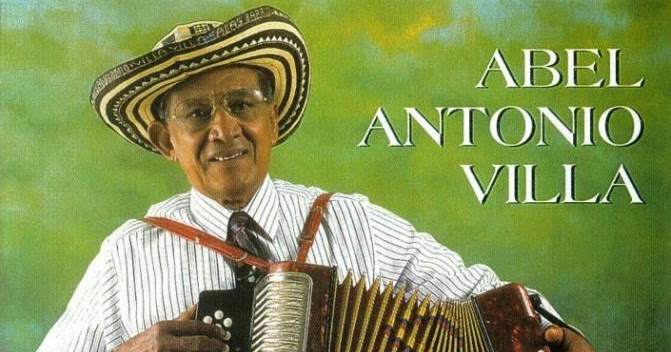 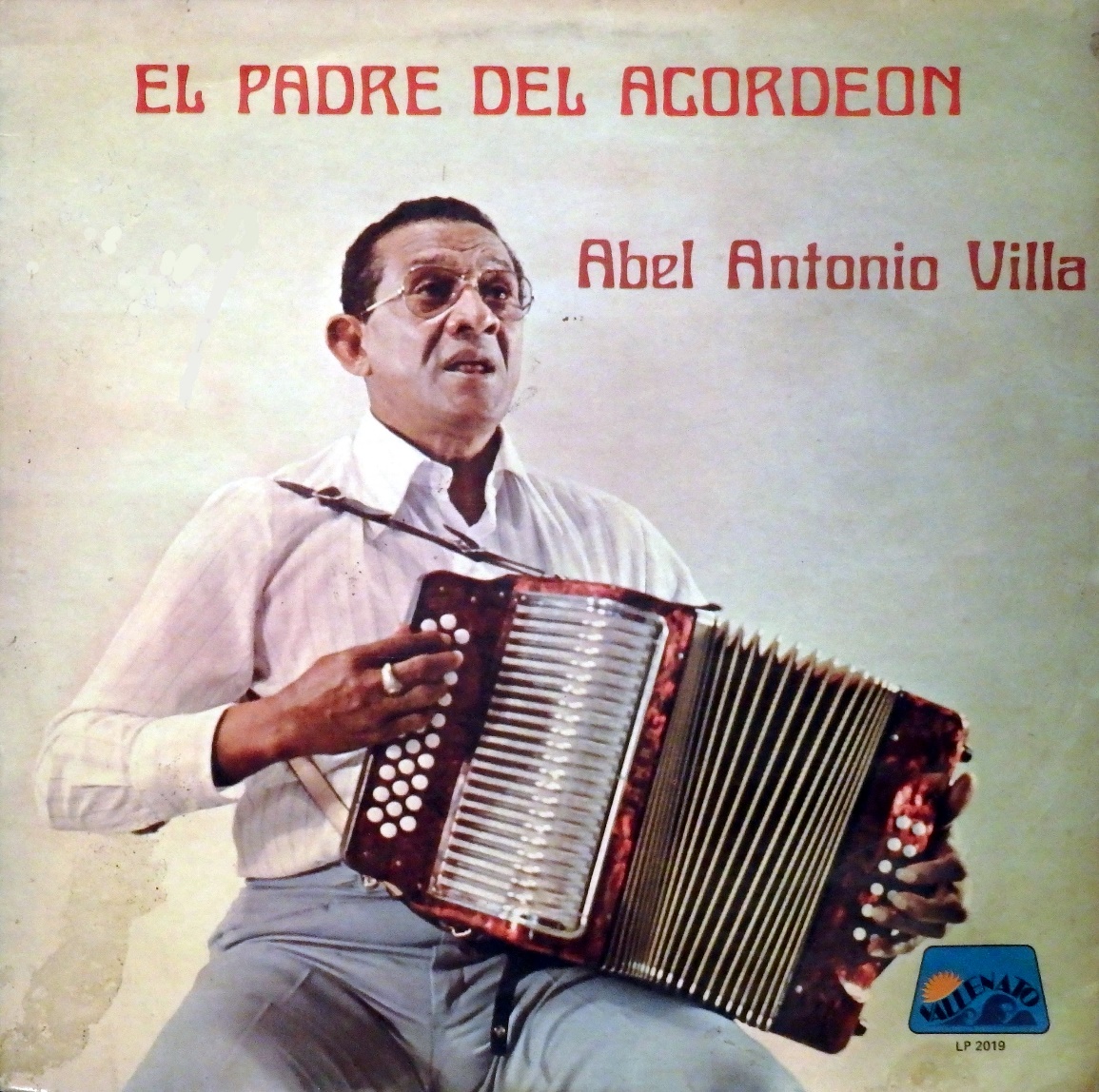 8 FUNDACIÓN FESTIVAL PROVINCIANO DE ACORDEONES, CANCIÓN INÉDITA Y PIQUERIA.FUNDACIÓN FESTIVAL PROVINCIANO DE ACORDEONES, CANCIÓN INÉDITA Y PIQUERIA.Fundación sin ánimo de Lucro Nit: 819005030-5Municipio: Pivijay MagdalenaDirección: Calle 10 Kr 15 Plaza de los gallos  Teléfono: 3017563978La fundación tiene como principal objetivo organizar el FESTIVAL PROVINCIANO De Acordeones, Canción Inédita Y Piquería, que se realiza en el Municipio de Pivijay– Magdalena  Igualmente, dentro de las funciones de la Fundación esta recopilar, clasificar, archivar y difundir todo escrito y documento en general relacionado con la música, los cantos, la cultura y el Festival del Provinciano De Acordeones, Canción Inédita Y Piquería.9 CONCLUSIONESComo se ha expuesto ampliamente, es importante el reconocimiento y exaltación de las expresiones culturales tradicionales, dar la calidad de Patrimonio Cultural Inmaterial de la Nación al Festival Provinciano De Acordeones, Canción Inédita Y Piquería del Municipio De Pivijay –Magdalena, será de gran ayuda no solo para el municipio, si no para la región Caribe. 